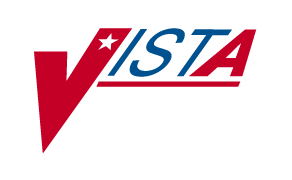 Integrated Funds Distribution
Control Point Activity,
Accounting and Procurement
(IFCAP)IFCAP Application Coordinator
User’s GuideVersion 5.1October 2000Revised October 2019*Department of Veterans AffairsOffice of Information and TechnologyProduct DevelopmentTHIS PAGE INTENTIONALLY LEFT BLANKRevision History*Charge Card System replaced Credit Card System, as per OIG 8/30/2021Initiated on 12/29/04PrefaceThis guide explains how to implement the Integrated Funds Distribution, Control Point Activity, Accounting and Procurement (IFCAP) system.  The IFCAP package automated certain functions in Acquisition and Materiel Management (A&MM), Fiscal Service, and in all of the services that request supplies and services on Veterans Affairs (VA) Form 90-2237.  The goal of IFCAP is to integrate these three areas and allow users to share procurement information.  IFCAP has the following components or “modules.”FUNDS DISTRIBUTION allows Fiscal Service to establish Fund Control Points, and track funding for budget purposes.CONTROL POINT ACTIVITY automates the preparation of requests, the electronic transmission of requests to A&MM and Fiscal services and the bookkeeping processes within a service.PROCUREMENT allows A&MM to transfer IFCAP-generated requests onto purchase orders and requisitions, process receiving documents in the warehouse, and create and transmit code sheets to Austin.ACCOUNTING automates the creation of code sheets, handles the processing of certified invoices, and facilitates the electronic transmission of code sheets and receiving documents to the Financial Management System (FMS) located in Austin, Texas.  In addition, IFCAP transfers obligation information back to the Control Point and updates the Control Point balance automatically.INVENTORY permits services to maintain their own on-line inventory and establish an average stock level, record the distribution of goods to secondary location(s), and automatically generate IFCAP requests for replenishment purposes.  Secondary locations may maintain their own inventory if they wish.RFQ enables the Purchasing Agent (PA) to create a Request for Quotation (RFQ), evaluate bids, award the order, and generate the purchase order.  Using IFCAP and the Electronic Data Interchange (EDI) functionality that currently exists in Austin, the PA can electronically send the RFQ to one or many vendors and receive the bids electronicallyPURCHASE CARD permits users at Service level and in A&MM to generate purchase orders against assigned credit card(s).  Charges are passed electronically from the Austin Charge Card System (CCS) to IFCAP and users reconcile payments with IFCAP Purchase Orders. The assigned Approving Official then approves reconciled orders.  The local IFCAP Purchase Card Registration file is maintained by the station designated Purchase Card Coordinator.  Reconciled orders are then approved by assigned Approving Officials.  There are many reports that provide data on the status of the purchase card orders and timeliness of the reconciliation and approval processes.  DELIVERY ORDERS permit users to generate purchase orders for contract items at the Service-level.  Using switches that are site configurable, orders can bypass Fiscal and be obligated at time of signing by Service-level staff.THIS PAGE INTENTIONALLY LEFT BLANKTable of ContentsRevision History	iPreface	ivTable of Contents	viTables	viiiFigures	viii1.	Introduction	11.1.	How to Use This Guide	11.1.1.	Hypertext and Hyperlinks	21.1.2.	Procedure Steps	21.1.3.	Typographical Conventions	31.2.	FileMan Date Conventions	42.	The Role of the Application Coordinator	2-12.1.	Application Coordinator Responsibilities	2-12.1.1.	Marketing and Demonstrating IFCAP	2-12.1.2.	Software	2-22.1.3.	Hardware	2-22.1.4.	User Support	2-32.1.5.	Training	2-32.2.	On- Site Resources	2-32.3.	Troubleshooting	2-42.4.	Additional Recommendations	2-52.5.	References	2-62.5.1.	The IFCAP Monograph	2-62.5.2.	The IFCAP User’s Guide Series	2-62.5.3.	Other Documentation	2-93.	System Security	3-13.1.	Security Levels	3-13.2.	System Access	3-13.3.	Menus and Security Keys	3-13.3.1.	Menus	3-23.3.2.	Security Keys	3-23.3.3.	Security Keys/Mail Groups	3-23.4.	Electronic Signature Codes	3-73.4.1.	Changing Your Electronic Signature Code	3-74.	Operation	4-94.1.	Using IFCAP Files	4-94.2.	Setting Site Parameters	4-104.2.1.	Select an Issue Book Sort Default	4-124.2.2.	Dedicated IFCAP Printers Settings	4-124.3.	EDI Vendor Edit	4-174.4.	Establish Common Numbering Series	4-184.5.	Add/Edit Supply Personnel	4-204.6.	Barcode Manager Menu	4-214.7.	Clear FMS Exception File Entries	4-224.8.	FMS Exception Transaction Report	4-224.9.	Procurement Accounting Transactions Status Report	4-224.10.	Reinstate IFCAP Terminated User	4-244.11.	Substation Enter/Edit	4-244.12.	Clinical Logistics Office Menu	4-244.12.1.	CLO GIP Reports (CLRS)	4-264.12.2.	CLO Procurement Reports (CLRS)	4-274.12.3.	CLO System Parameters (CLRS)	4-284.12.4.	CLRS Notification Messages	4-284.12.5.	CLRS Extract Validation Templates	4-334.13.	Compliance Reports (1358)	4-344.13.1.	Separation of Duties Violations	4-344.13.2.	Invoice Certification Seg Duties Violation Rpt	4-354.14.	Let Staff Replace Inventory Quantities	4-374.15.	On-Demand Users Enter/Edit	4-374.16.	Posted Dietetic Cost Report	4-384.17.	Unposted Dietetic Cost Report	4-404.18.	Quarterly Review of Vouchers	4-414.19.	Establish IFCAP	4-424.19.1.	Loading Files	4-424.19.2.	Menus and Security Keys	4-434.19.3.	Add/Edit Supply Personnel	4-434.19.4.	Site Parameters	4-434.19.5.	Control Point Setup	4-434.19.6.	Assign LOG Department Numbers to all Fund Control Points	4-444.19.7.	Distribute Ceiling Amounts to Control Points	4-444.19.8.	Build Vendor File	4-444.19.9.	Build Item File	4-454.19.10.	Inventory	4-454.19.11.	FCP Monitor Fields	4-464.20.	Test Account Set Up	4-464.20.1.	Set Up IFCAP	4-465.	The Logistics Data Query Tool	5-16.	Resolving Error Messages	6-16.1.	Error Messages	6-17.	Glossary	7-18.	Index	8-1TablesTable 1-1Table - Icons Used in Boxed NOTEs	3Table 2-1 IFCAP User’s Guides	2-6Table 2-2 Other IFCAP Documentation	2-9Table 3-1 Security Key / Mail Group	3-3Table 3-2 Menu Option / Security Key List	3-4Table 6-1 Error Messages	6-1FiguresFigure 3-1 Sample IFCAP Menu Option User’s Toolbox Screen	3-8Figure 4-1 Sample IFCAP Application Coordinator Menu	4-9Figure 4-2 Sample Site Parameter Setup	4-11Figure 4-3 Dedicated Printer Names	4-12Figure 4-4 Sample Stack Documents Screen	4-14Figure 4-5 Sample Stacked Documents for Receiving Reports Not Processed in Fiscal	4-14Figure 4-6 Other System Setting Setup Example	4-15Figure 4-7 Sample Address Codes and Screen Settings	4-16Figure 4-8 Sample EDI Vendor Option	4-17Figure 4-9 Sample 1:  PAT Numbering System Setup	4-18Figure 4-10 Sample 2:  PAT Numbering System Setup	4-19Figure 4-11 Sample Add/Edit Supply Personnel Screen	4-21Figure 4-12 Barcode Manager Menu	4-21Figure 4-13 FMS Exception File Entries Option Example	4-22Figure 4-14 Sample PAT Status Report	4-23Figure 4-15 Sample Clinical Logistics Office Menu Options	4-25Figure 4-16 Sample CLO GIP Reports Option Selected	4-27Figure 4-17 Sample CLO Procurement Reports Option Selected	4-27Figure 4-18 CLO System Parameters Option Example	4-28Figure 4-19 Sample Procurement Extract Task Queued	4-29Figure 4-20 Sample Procurement Extract Successfully Complete	4-29Figure 4-21 Sample Flat File for Transfer Build Complete	4-29Figure 4-22 Sample Flat Files Sent to Invalid / Undefined Extract Directory	4-29Figure 4-23 Start of FTP Transfer	4-30Figure 4-24 FTP Transfer Complete	4-31Figure 4-25 GIP Reports Will Not Run – Needed Lock Unavailable	4-32Figure 4-26 Procurement / Transfer Process Will Not Run – Needed Lock Unavailable	4-32Figure 4-27 Username is Null	4-32Figure 4-28 Password is Null	4-32Figure 4-29 Error Writing Entry to File #446.7	4-33Figure 4-30 Separation of Duties Violations	4-34Figure 4-31 Sample On-Demand User Option	4-38Figure 4-32 Sample On-Demand User Option Removal	4-38Figure 4-33 Sample Posted Dietetic Cost Report	4-39Figure 4-34 Sample Unposted Dietetic Cost Report	4-40Figure 4-35 Sample Data for Quarterly Review of Vouchers Report	4-42IntroductionYou have been selected as an Integrated Funds Distribution, Control Point Activity, Accounting, and Procurement (IFCAP) Application Coordinator.  The IFCAP Application Coordinator User’s Guide will provide you with guidance and training for your new responsibilities.  You will be responsible for planning and implementing new work methods and technology for employees throughout your medical center.  You will train employees and assist all users when they run into difficulties.  You will need to know how all system components work.  This guide is designed to assist you with various responsibilities.  One section of this guide provides some information that you will find useful when troubleshooting.  While there is no substitute for hands-on experience with the various IFCAP system options, the information in this user guide should be helpful. We recommend that you establish and maintain open communication with your supervisor and Service Chief, and with your counterparts in Fiscal and Acquisitions and Materiel Management (A&MM), or Information Resource Management (IRM).As an aside, you may also find that some of your colleagues will refer to you as the “ADPAC” (ad-pack).  This term goes back to the days when computing operations were referred to as “automated data processing,” or ADP, and people with your assignment were called “ADP Application Coordinators.”How to Use This GuideBefore you start learning about your job as Application Coordinator, please take a few moments to familiarize yourself with how this guide is put together.STEP 1.	Read all of 1.  It explains how to interpret the graphics and typestyles used in this guide.STEP 2.	If this is your first exposure to using VistA, you should become familiar with terminology and functions that are used throughout VistA applications.  There are several manuals and guides that provide a foundation for use of Kernel, FileMan, and MailMan (see Glossary).  These documents replace the old DHCP User’s Guide to Computing, which is obsolete.  You will find these at:Kernel:	http://www.va.gov/vdl/application.asp?appid=10FileMan:	http://www.va.gov/vdl/application.asp?appid=5MailMan:	http://www.va.gov/vdl/application.asp?appid=15STEP 3.	Read the remainder of this guide.Hypertext and HyperlinksThis document contains “hypertext” that provides links to other parts of this document or to other related documents.  Hypertext is a computer-based text retrieval system that enables you to access locations in electronic documents by clicking on hyperlinks in those documents.  If you are viewing this document on your computer screen (as opposed to reading a printed copy), you will find certain hyperlinked words or phrases.An internal or “cross-reference” hyperlink allows you to “jump” to another part of this document.  Typically, these hyperlinks will be imbedded in sentences like “See the IFCAP Glossary in 7.”  If you have the Web toolbar enabled in your copy of Word, just click the back  icon on the toolbar to return to where you jumped from.  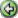 Another kind of internal hyperlink uses “bookmarks” to direct you to other locations in this document.  These are normally presented in a blue font.  Again, click the back  icon on the toolbar to return to the point where you jumped from.Links to web pages or Internet sites should open in your web browser (typically Internet Explorer®).  Use the browser’s “back” button to return to this document.  Since Internet Explorer and Word are both Microsoft products, do not close the browser window, since this may (under certain circumstances) also close this document.Links to some external documents (for example, other Word documents) may (depending on your system settings) open in Word.  Such links are also usually presented in a blue font.  For example, NOTE the shortcut graphic with blue hyperlink to the other online documents shown in the boxed NOTE below.  Use the back  icon on the menu bar to return to where you jumped from.In either case, you may click (or, depending on your computer’s operating system or software version, you may have to hold down the <Ctrl> key while clicking) on the link to see the other document or move to the specified place in this document.Procedure Steps Procedures that you perform in an exact order will list the steps involved.  Look for Step numbers as in the following samples:STEP 1.	Select the FMS Exception option.STEP 2.	Enter the latest date that you want to retain entries.  IFCAP will delete all entries recorded before that retention date.There are also paragraphs that simply discuss a process.  In these instances, you do not need to perform any process discussed using a particular order.Typographical ConventionsThis guide uses a few conventions to help identify, clarify, or emphasize information.Type:  The word “type” is used in this guide to mean straightforward typing at your terminal keyboard.Keys:  In this guide, computer keys that you press, but which do not result in words appearing on your screen, are represented inside <angle brackets> using the Courier New font (examples: <Ctrl>+<S>, <Enter>).<Enter>:  The term <Enter> is used to indicate that you must send whatever you have been typing on your keyboard to the computer.  When you have completed typing your response, you send it to the computer by pressing the return or enter key once.Emphasis:  Italic text (such as must or not) is used to emphasize or draw your attention to a situation or process to perform.  Pay close attention to statements containing italic text. Program and Utility Names:  Names of software programs and utilities appear in bold type (like FileMan).Menus, Options, File and Field Names:  Names of menus, menu options, files, and similar items are shown in the Courier New font (as in “Select the FMS Exception option”).Alert Icons:  Whenever you need to be aware of something important or informative, the Guide will display a boxed NOTE with an icon to alert you; icons are shown in Table 1-1.  Look for these icons in the left and right margins of the document.Table 1-1Table 1-2 Icons Used in Boxed NOTEsFileMan Date ConventionsThroughout the guide, FileMan date conventions have been used. A date-valued response can be entered in a variety of ways. The following is a typical help prompt for a date field:Examples of Valid Dates:  JAN 20 1957 or 20 JAN 57 or 1/20/57 or 012057  T   (for TODAY),  T+1 (for TOMORROW),  T+2,  T+7,  etc.  T-1 (for YESTERDAY),  T-3W (for 3 WEEKS AGO), etc.If the year is omitted, the computer uses CURRENT YEAR.  Two digit yearassumes no more than 20 years in the future, or 80 years in the past.NOTE:	If you do not specify the year when you enter a date, IFCAP will assume that you are referring to the current calendar year.  This could cause some confusion around the fiscal year turnover period when you are more likely to be entering dates for next year (when the current Fiscal Year is the same as the next Calendar Year).The Role of the Application CoordinatorApplication Coordinator ResponsibilitiesAs an Application Coordinator, you will need to know how IFCAP performs tasks, and how the principal elements of IFCAP work with each other.  This knowledge will allow you to coordinate the implementation of IFCAP, train new users, inform management of your needs, and solve problems with the system.  This chapter discusses those issues for which you will be responsible.Just what does it mean to be an Application Coordinator?  For one thing, it means that your responsibilities extend far beyond the normal boundaries.  You’re no long “just” a Purchasing Agent or Accounting Technician.  You will be interacting with all areas of A&MM, OA&L, Fiscal, and with the rest of your facility when supporting the Control Point Activities.  You will be acting as liaison with VA management by both eliciting their support and providing the support (information) that IFCAP can provide.You are no longer just a “subject-matter expert” in A&MM, OA&L, or Fiscal.  In the eyes of the users, you will be considered a computer expert.  You will be their first contact when something does not work.  Your knowledge of IFCAP, as well as and computers in general, is gained by using the system.  Ask for help from your Site Manager in learning about the equipment being used and then teach your users about the equipment as well.  Marketing and Demonstrating IFCAPIFCAP influences your entire facility.  IFCAP is not just a Fiscal and OA&L concern.  IFCAP affects how every Control Point processes requests.  It is important for you to create a “positive image” of IFCAP when presenting it to new users.  If you are enthusiastic about IFCAP, then the users will be enthusiastic.  You may wish to develop an IFCAP demonstration that you can present to groups of Service Chiefs, Supervisors and users.  This will be different from the individual training of users.  Show the path of a request from the Control Point to OA&L Service, then to Fiscal for obligation, the Warehouse for Receiving, and back to Fiscal for processing payment to the Vendor.  Users need to know how they fit into the IFCAP picture.  You will find your job will be much easier if users understand why they must do it the IFCAP way.  Don’t forget to include Fiscal and OA&L employees in this demonstration.  It is critical they understand how important all areas of IFCAP are to their job.SoftwareUsers may require experience with the system to understand what a job task or new functionality requires.  Consequently, hands-on training should take place in the Test Account that has been setup by the Site Manager.  In the Test Account, a user can go through all job-related menus and options and begin to feel comfortable using the system.  Before training begins, users should read the appropriate job task manual or guide.  See paragraph 2.5.  TIP:  Consider depicting the path of a request from the control point to OA&L Service, then to Fiscal for obligation, and finally Warehouse for Receiving, and back to Fiscal for processing payment to the vendor.  Users need to know how they fit into the IFCAP picture.One-on-one training should occur when there won’t be significant interruption.  Try to schedule any one-on-one sessions when the user has a good amount of free time.  This will help ensure that training is more productive. When training more than one user, try to keep the size of the training group to three or four.  This small size will allow everyone to view a single terminal with ease and allow each user to perform one or more job tasks.  As training progresses, ensure that each user gets hands-on experience.  The more experience the users gain in a training environment, the more confident each will be when on the job.  Mistakes are also a part of learning; so, when necessary, demonstrate corrective techniques to ensure each user understand that most errors are recoverable.  NOTE:  Training users in Control Points is a joint responsibility shared by OA&L and Fiscal staff.  For instance, when A&MM instructs the Control Point Official/Clerk in entering a request (2237, Repetitive Item List) on IFCAP; instructions should also be given on tracking the status of the request or displaying a copy of the Request or Purchase Order, while Fiscal Service demonstrates the Funds Control portion of IFCAP.HardwareSome users may also require training in the operation of some of the hardware near their workstations or buildings.  Equipment such as printers requires everyday replenishment of ink and paper.  Consequently, users will need to know how to load paper correctly, form feed, line feed and reset the printers and change ink cartridges or ribbons.TIP:  Write down the device number and default settings, when applicable.User SupportConsider establishing an IFCAP support group for Control Points.  The group might include Control Point Officials and Clerks from OA&L and Fiscal Coordinators – new and current users of IFCAP.  Perhaps the group would meet once a month to discuss issues, problems, and solutions they’ve encountered daily or users may attend when they need some additional support.  In either case, this might prove to be a great forum to address questions and introduce upcoming enhancements.Another way to provide support to users of the Control Point module is to have experienced Control Point Clerks and Officials be a mentor to a new IFCAP user.  The new user would call the experienced Clerk to ask questions.  Together, they would find solutions and solve problems.  When an answer to a question or resolution to a problem proves ineffective, you, as the Application Coordinator, would be their next resource.  You too may wish to become a part of a network of other IFCAP Application Coordinators.  You will find the problems you encounter are universal and the other coordinators may have a solution.TrainingTraining of users may be one of your duties as an Application Coordinator.  You may have the responsibility of training new users or acclimating current users on new functionality.  In either instance, your experience as a user and an Application Coordinator will help you relate new information to users in a familiar and easy manner and atmosphere.  Some current users may not be receptive to change.  It is important that you listen to concerns and try to alleviate them.  Spend time with users and demonstrate VistA functionality.  TIP:  Some users may need to see, rather than read about, processes…or get hands-on experience.  On- Site ResourcesThere are individuals at your site who can assist you with problems and information.  The Site Manager will provide you with a Test Account that you may use to familiarize yourself with the IFCAP package.  It is a good idea for you to engage your Fiscal or OA&L counterparts as you refresh yourself with the various functions of the system.  You should meet with the Site Manager regularly.  The Site Manager will work with you to assist you in learning about the various workstation setups and printers in your area.  During your first meeting with the Site Manager, you will need to discuss who will be responsible for entering information into shared Veterans Health Information Systems and Technology Architecture (VistA) files.  This includes adding new users and their assigned menus into the New Person (#200) file and requesting services into the Service/Section (#49) file.  Some Site Managers may have IRM staff enter this information from a list provided by the Application Coordinator, while other Site Managers may delegate the responsibility to you.  If you are responsible for entering this information, you will be shown how.  In either case, compile a list of the individuals using IFCAP along with their primary menu name and authorized security key(s).  In addition, list all Requesting Services that must be entered into the Service/Section (#49) file.  Work closely with the Site Manager, Fiscal, and OA&L staff to decide where the IFCAP equipment should be installed.  Some locations may require that Engineering Service install conduits to hold the computer cables.  Decisions must be made concerning which Control Points using IFCAP need individual workstations and which Control Points can share equipment.  Perhaps a centrally located Terminal Room is available for use by smaller Control Point users.Consult your Site Manager with questions you may have about equipment.  Also, talk with the Information Resource Management (IRM) staff for your site.  These two sources may prove invaluable to you as you gain experience in your position.  Your Site Manager will provide you with the device names or numbers of the printers dedicated to automatically print 2237s in OA&L, Unobligated purchase orders in Fiscal, Obligated purchase orders in OA&L, and receiving reports in the Warehouse.  This information is used when establishing your Admin. Activity Site Parameter (#411) file.You will also need to discuss access to IFCAP files using VA FileManager (frequently referred to simply as “FileMan”).  You will probably be called upon to generate specialized reports for management.  To do this, you will need to have “read” access to IFCAP files.TroubleshootingAs the Application Coordinator, users may call you when there are problems with hardware or software.  It may be as simple as a computer monitor being unplugged, or as serious as an error in the program.  You will need to identify the nature of the problem and then work to resolve the issue. You can usually identify software problems by error codes.  Impress on your users that they should always immediately write down information concerning the error:Error message(s)Option selectedDid they enter any unusual information?When a circumstance occurs with a user consistently receiving error messages, sit with that user and observe the user’s responses to prompts.  Sometimes, the user does not enter responses correctly. Of course, if the error continues to occur, contact the Site Manager.   Software problems sometimes occur when new software is loaded or a system is patched.  You will be informed when new software is installed to anticipate possible functionality changes.  You may find that reported problems are due to the user not fully understanding of the functionality introduced by the patch or installation.  You may also find some users not receptive to change.Hardware problem diagnosis may prove to be a little more challenging.  It would probably be to your advantage to start with the simplest and most obvious possible issue and progress to the least obvious (which may require contacting the Site Manager, IRM, or technician).  Some of the most obvious problems might be:Power is not on – Check the on/off switch and ensure that it is in the on position.Check the plug to ensure that the equipment is properly connected in the outlet.  Check the connection of the power cord to the equipment.  Wiggle the cable to the computer; it may be loose.If none of these suggestions resolve the situation and you have tried other approaches, call in reinforcements.  The Site Manager and IRM are there to assist whenever possible.  The items listed above are suggestions on how you might resolve an equipment problem.  However, there are standard troubleshooting techniques that technicians use which might be documented at your site.  Check with your Site Manager and IRM staff for information.  TIP:  Teach your users to check the <No Scroll> or <Hold> key (that’s the <F1> key if a personal computer emulator is being used) first when the keyboard seems “locked” or “frozen.”  Then, check the cables to make sure they are securely attached.Additional RecommendationsRead this guide.  It is important that you know as much about IFCAP and your responsibilities as possible.  Also, read the IFCAP Technical Manual (see 2.5 below).  This will give you a perspective on the various tasks and responsibilities of the system’s users.  Meet with your Site Manager.  Collaboration is the key.  Identify and meet with key people in Fiscal and OA&L services.  It is critical that you have the support of all the Fiscal and OA&L supervisors.Train new users.  Remember, you’re teaching new users the way to do their jobs.Plan for disasters.  You can often mitigate disasters with good planning.ReferencesThe IFCAP MonographTo get an overview of what IFCAP is all about, you might want to look at the IFCAP Monograph.  It’s available via a separate link near the top of the VDL page (just above the table which lists the other documents) or via this link:  http://www.va.gov/vdl/monograph/vista_monogph2005-06.htmThe IFCAP User’s Guide SeriesThe series of IFCAP User’s Guides was designed to follow the functions which IFCAP provides and the “roles” which users play at various times within IFCAP.  Consequently, these guides are known as “role-based” guides.  The person performing a given role may or may not actually hold the position title indicated in the guide—but within IFCAP, that person carries out the duties associated with the role that is being performed.Table 2-1 lists the documentation you may need when performing Application Coordinator functions.  The listed documents are available online at the Vista Document Library (VDL):  http://www.va.gov/vdl/application.asp?appid=42.Table 2-1 IFCAP User’s GuidesOther DocumentationOther documentation is available, but will probably not be a part of your daily life as an Application Coordinator.  These documents are listed in Table 2-2.Table 2-2 Other IFCAP DocumentationSystem SecuritySecurity LevelsIFCAP operates with three distinct levels of security:System AccessMenus and Security KeysElectronic Signature CodesThis chapter of the guide discusses these three levels.  IFCAP has levels of security for all users.  For instance, many of the areas require that a user gain access via a security key (assigned by an Application Coordinator, Site Manager, or IRM, depending on protocol).  As an Application Coordinator, you have access to areas in IFCAP that are restricted to certain personnel.  You also have access to information that requires security measures and security checks.  Your electronic signature code is one of the measures used to authenticate approval.  System Access  The same system of access currently in operation for all VistA applications at your medical center applies to IFCAP.  The Site Manager or Application Coordinator must assign an access code to a user.  Additionally, a verify code must be assigned or entered by the user.  The access and verify code pair afford access to the VistA system.  If the user fails to enter the proper set of codes in two or three attempts (the number of attempts is determined by the site), the terminal will lock and further efforts will not be allowed.As a security measure, the system periodically requires verify codes be changed as defined by system site parameters.  The verify code may also be changed at any time by the user, (i.e., when an access or verify code may have been compromised).   Since access and verify codes cannot be viewed on the screen and are encrypted, these codes are safeguarded against exposure and possible use by unauthorized personnel.  Menus and Security KeysAfter a user enters the proper access and verify codes, IFCAP will display a menu.  The menu presents only those options that a user has been assigned (security keys are the method by which a user may access certain options).  Most users may never view many menu options.  You will be given direction as to which user is assigned which option.  MenusIFCAP uses standard menus to organize the various IFCAP options around the activities of specific job-related positions.  For instance, only Control Point Officials will have the Approve Requests option on their standard job-related menu if they have been given the PRCSCPO security key.The Site Manager has the authority to alter these standard menus, or this authority may be delegated to an Application Coordinator.  Even if you do not have the authority to alter and assign menus, you will probably serve as the liaison between IFCAP users and the Site Manager recommending at times that the specialized menus be designed and assigned to users.  Table 3-2 includes a standard listing for typical users.  Specialized menus are created using the Menu Manager.  Use of this menu is not discussed in this guide.  If authority for assigning additional menu options has been delegated to you, your Site Manager will instruct you in how to create new menus.  A single user should not have all IFCAP menus.  It is inappropriate, for example, that a Control Point Official should have the Funds Distribution option that enters Ceiling Transactions.  Restricting access to menus applies to Application Coordinators as well as management.  No user can assign themselves additional menu options.  Only those menu options required to accomplish their duties will be assigned.TIP:  Use the IFCAP standardized menus for an initial period for users to become familiar with available options.  Evaluate the need for customized menus later.Security KeysSome IFCAP menus and options are restricted through the implementation of a “lock”.  Only those users who hold the appropriate security key for the locked option (such as supervisors and their designees) are granted access to that option.  Users that do not hold the appropriate key will not see the option on their menus.    In addition, the system verifies that the user holds the proper security key before permitting the user access to a restricted option.  You should carefully examine the use of each security key and identify those users who should be holders of each security key.Security Keys/Mail GroupsSecurity keys can be associated with mail groups, menu options and users.IFCAP transmits data to the Austin Automation Center (AAC).  Transmitting data to AAC may require (for each type of document), several domains, security keys, and mail groups. The mail group members will be the recipients of MSC Confirmation Messages coming from the AAC verifying the receipt of transmissions from your facility.  Please have your Site Manager or IRM add the identified IFCAP users as members to the mail groups listed in Table 3-1 and ensure that each is assigned the appropriate security key(s).Table 3-1 Security Key / Mail Group A list of the standardized menu options and their associated security keys is in Table 3-2.Names of individuals working with IFCAP must appear in the New Person (#200) file.  The Site Manager usually performs this task, or it may be assigned to you, the Application Coordinator.  In either case, a list of IFCAP users should be compiled to include the menu(s) assigned (e.g., PRCSCP OFFICIAL for Control Point Officials).  Table 3-2 Menu Option / Security Key List* Manager Only** If on-site automated supply stations are interfaced to GIP.TIP:  If your site is using the file access provisions of Kernel, ensure users have access to needed files.  Contact your Site Manager or IRM for assistance.As mentioned previously, certain menus require the user to have a security key to access available options.  IFCAP looks to see if the user is an A&MM employee and position held.  All A&MM employees must be identified using the Add/Edit Supply Personnel option of the IFCAP Application Coordinator Menu.Electronic Signature CodesThe final level of security in IFCAP involves the use of electronic signatures.  The electronic signature code is not visible to the screen and is encrypted rendering them unreadable even when viewed in the user file by those with the highest levels of access.  This signature code enables the system to limit to authorized individuals only, the ability to review or electronically pass a document to the next level of processing.Electronic signature codes are required by IFCAP at every level a signature would be required on paper.  Therefore, electronic signature codes are assigned to: Budget Analysts for distributing funds to control pointsControl Point Officials for approving requestsPurchasing Agents for processing of purchase ordersAccounting Technicians for obligating documents and authorizing paymentsWarehouse workers for receiving purchasesPurchase Card holders for processing credit card ordersDelivery Order users to process delivery orders against existing contractsChanging Your Electronic Signature CodeWhen necessary, you may edit your electronic signature code via the menu option Electronic Signature Code Edit. STEP 1.	From any IFCAP Menu (Figure 3 1), select User’s Toolbox STEP 2.	From the User’s Toolbox menu, select Edit Electronic Signature Code.Figure 3-1 Sample IFCAP Menu Option User’s Toolbox ScreenNOTEs:  Your electronic signature is legal authorization to release government funds.If the SIGNATURE BLOCK PRINTED NAME and SIGNATURE BLOCK TITLE fields are disabled at your site, contact your supervisor to request entry of your name and title.STEP 3.	At the INITIAL: prompt, enter your initials.  STEP 4.	At the SIGNATURE BLOCK PRINTED NAME: prompt, enter your name, as you want it printed on forms that require your signature. STEP 5.	At the SIGNATURE BLOCK TITLE: prompt, enter your job title, as you want it printed on forms that require your signature. STEP 6.	At the appropriate prompts, enter your OFFICE PHONE number, your VOICE PAGER number, and your DIGITAL PAGER number.STEP 7.	Finally, at the ENTER NEW SIGNATURE CODE: prompt, enter your signature code; re-enter the same code when prompted.OperationThis section presents the Application Coordinator options in the IFCAP Application Coordinator Menu (Figure 4-1).  Many of these options are required in setting up and maintaining the functionality of the IFCAP package at your site.  Becoming familiar with the various IFCAP guides and manuals will give you a better understanding of how different settings will affect IFCAP work at your facility.   Figure 4-1 Sample IFCAP Application Coordinator MenuUsing IFCAP FilesInformation entered into IFCAP is stored in files.  These files allow users to access and share information quickly and easily.  A good example of shared data is the information in the Vendor (#440) file.  A&MM is responsible for entering and maintaining vendor data.  The Control Points access this information when a user enters a request or when Purchasing and Contracting users create a quotation for bid or a purchase order.  Fiscal Service uses the Vendor (#440) file to enter and store billing information.TIP:  When at a menu prompt enter:•	All or part of the option name, then <Enter>•	??  (to see more options at the menu prompt)•	??? (to see brief descriptions)•	?OPTION (to see Help text)When the system responds with a question of offers a prompt, and you do not understand the question or are unsure of how to respond, enter one (?) or two (??) question marks.  The system will give you an explanation of the information needed, or allow you to choose from a list of responses.The remainder of this chapter discusses tasks you may perform as an Application Coordinator.  Setting Site ParametersYou will use the Site Parameters option on the IFCAP Application Coordinator Menu to record the basic information used by IFCAP:  station numbers, medical center receiving address, delivery hours, invoicing address, and so on.  This option also allows you to designate printers for specific print jobs after completion of the work.TIP:  If not already completed, perform the next two steps after you have created site parameters.STEP 1.	Use the Add/Edit Supply Personnel option from the IFCAP Application Coordinator Menu to add to or edit the list of A&MM Personnel.  See section 4.4 for more information.STEP 2.	Use the Establish Common Number Series option from the IFCAP Application Coordinator Menu.  See section 4.3 for more information.As an Application Coordinator, you must make many decisions about your system before the system will operate smoothly.  Information used repeatedly by IFCAP is contained in the Site Parameters (#411) file; this information will remain largely unchanged once established.  This includes addresses for the medical center and where certain documents should be printed on a recurring basis.Enter the most commonly used address first, as it will be the default value when processing the majority of Purchase Orders.  IFCAP allows you to input   mulTIPle addresses for your mail invoice location.  The first entry must be FMS-VA- (Station Number) (e.g., the setting for VAMC Marion would be FMS-VA-3 (610).  The second entry must be for FISCAL.  You may enter FISCAL SERVICE, FISCAL (04), or FISCAL (RO).After you make these entries, you may enter any additional invoice address you choose.  You may enter the names of services, allowing for invoices to be sent directly to the authorized individual who can certify them.TIP:  You may want to add a Receiving Location for Imprest Funds as well.Figure 4-2 depicts the screen you will encounter when setting site parameters.Figure 4-2 Sample Site Parameter SetupSelect an Issue Book Sort DefaultThis code is used to sort items on the Issue Request form that prints in A&MM.  It is used only for services not in the Inventory/Distribution file.  Code “A” is used for an alphabetical sort on the short description; code “NSN” is used for a sort on the NSN.Dedicated IFCAP Printers SettingsThis section allows you to define the dedicated IFCAP printers and the forms and reports they print. The majority of forms printed by IFCAP can always print to the same printer by defining the Printer Locations in the Site Parameter (#411) file. Figure 4-3 Dedicated Printer NamesNOTE:  When a printer is not defined, the user will be forced to select a printer each time a form is to be printed.  If A&MM wishes to use more than one printer to print receiving reports, do not enter a device name for the Receiving (Supply) printer.  IFCAP will ask for a device name and the user may enter the device name of the printer.  Integrated Site Substation FunctionalityOnly integrated sites that have invoked the substation functionality in IFCAP will be prompted with the Prompt When Printing? prompt when using the Site Parameters Menu option. NOTE:  This method for handling printers is only used during 2237 and 1358 approval processing.Printers are handled differently for integrated sites that have invoked the Substation functionality in IFCAP.  When a Printer Location is defined for the Substation, that printer will be used.  When undefined, the Printer Location defined for the Primary Station will be used.  When the Substation and Primary Station are not defined, the user will be prompted for a device.  Additional flexibility is available through the Prompt When Printing? prompt.  If you always want IFCAP to ask users for a device name and display the printer selected from the Substation Printer Location or Primary Station Printer Location as the default device, enter a Y or YES at the prompt.  If you always want the printer selected from the Substation Printer Location or Primary Station Printer Location used for printing in the background, answer N or NO at the prompt.  IFCAP will not ask users for a device name unless the Printer Location is not defined for either the Substation or the Primary Station.  Stacked Documents OptionsYou can find the following options on the Accounting Technician Menu. OPTION:  Print Stacked Fiscal Documents – allows printing of specific documents at a user specified time and printer location.  The site may “stack” the Unobligated Purchase Orders, Receiving Reports Not Processed by Fiscal and Unobligated 1358 transactions.  Any combination or all three document types may be stacked. See Figure 4-4.Figure 4-4 Sample Stack Documents ScreenNOTE:  Use of this feature will cause the documents that are designated for stacking to be stored in a file instead of immediately printing at the printer location defined in the Site Parameter (#411) file.  You may enter any number of days you choose for days of retention.  Figure 4-5 Sample Stacked Documents for Receiving Reports Not Processed in FiscalOPTION:  Delete Stacked Fiscal Documents – allows the Accounting supervisor to enter a date range to immediately delete printed stacked documentsOPTION:  Queued Purge of Fiscal Documents – automatically purges all printed documents from the stack file.  This option is queued in TaskMan as a frequency driven background job to automatically purge all printed documents from the Site Parameter (#411) file up to the number of days set to retain in the file.Primary Station and Other SettingsIn addition to the items already discussed, you must answer several other system questions for your facility.  Since there may be facilities that will not use all components of IFCAP, you must indicate which areas of IFCAP your site will or will not employ.  Figure 4-6 Other System Setting Setup ExampleSTEP 1.	If the site is the location of the primary Fiscal and A&MM functions, at the PRIMARY STATION: prompt, enter Y or YES.  STEP 2.	At the FMS PAYMENT BY STATION: prompt, enter A for all payments, C for Certified only, or N for no payments.  STEP 3.	At the SUPPLY RECEIVING LOCATION: prompt, enter W for Warehouse, P for Personnel Property Management, or N for no automated receiving.STEP 4.	At the RECEIPT BEFORE OBLIGATION OK?: prompt, if your site does not want to permit receiving to be done before obligation enter N or NO.  If you want to allow users to enter receiving reports before the Accounting Technician obligates funds for the order enter Y or YES.STEP 5.	At the PRINT REC RPT IN FISCAL: prompt, enter Y or YES if you want the Warehouse Clerks to be able to transmit receiving reports to the printer in Fiscal Service.STEP 6	At the RECEIVING REPORT TRANS METHOD: prompt, select the method you will use to transmit receiving reports to Austin:•	0 (zero) if you will continue to mail your receiving reports.  •	1 to electronically transmit each receiving report as they are created.  •	2 to have receiving reports put into a batch for transmission.  It is strongly recommended that you use the batch release method. STEP 7.	At the DATE/TIME STAMP IN FISCAL: prompt, answer Y or YES if you wish to have the date/time of printing appear on the Unobligated purchase orders that print in Fiscal.  STEP 8.	At the SUPPLY ENTER BOC: prompt, answer Y or YES if you wish to require A&MM to enter a Budget Object Code (BOC) on orders before they are signed and released.  STEP 9.	At the STATUS OF FUNDS TRACKING: prompt, answer Y or YES if you wish to invoke this functionality to display control point balances during fiscal obligation of a document.  At the end of the fiscal year, you may opt to have this set to no to avoid the wait due to the time the system requires to calculate the balance.  The Budget Analyst may manually enter the actual FMS 826-control point balance from the Status of Allowance Report.  STEP 10.	At the INTERMEDIATE PRODUCT CODE?: prompt, answer N or NO.  This field is currently not being used. STEP 11.	At the PRINT FMS VENDOR ID: prompt, answers Y or YES if you wish to have the FMS Vendor ID print on purchase orders.NOTE:  IFCAP can delete Code Sheets automatically once they reach the number of days specified in the Code Sheet Retention Period.  Contact your Site Manager, who will use the Task Manager Scheduling Option to set up a weekly or monthly purge of code sheets.  Your Site Manager will ask you to specify which printer you wish to use to print the listing of deleted code sheets.  Address Codes and Screen SettingsSTEP 1.	At the SELECT ACTIVITY ADDRESS CODE: prompt, enter an activity address code.  The activity address code is a six-digit code assigned to DLA requisitions for the site.  STEP 2.	At the DISPLAY UNOBLIGATED BALANCE? prompt, enter YES to allow accounting staff to see the Unobligated balance of Control Points when obligating documents.  Figure 4-7 Sample Address Codes and Screen SettingsSTEP 1.	Enter vendors in the vendor file when processing invoices.  STEP 2.	At the ISSUE BOOK SORT DEFAULT: prompt, enter A for alphanumeric or N for National Stock Number.  This sets the order IFCAP will use to print issue book request forms in OA&L Service.STEP 3.	At the SCREEN FOR FISCAL USER: prompt, answer Y or YES if you wish to restrict the obligation of documents for specific stations to certain Fiscal staff.  The system will then ask you to enter the name of the staff member(s) authorized to process documents for this station.  Set this prompt to N or NO if:•	You only have one station entry in the Site Parameter (#411) file.•	You want all your Fiscal staff authorized to obligate documents for all the stations on your system.TIP:  When you answer Y or YES for one station, you must define the authorized users for all the stations on your system.  STEP 4.	At the ISMS TRANSACTION TIMEOUT: prompt, specify (in seconds) how long the system should wait before purging incoming transaction messages from ISMS and notifying ISMS to retransmit the messages.  One day (86400) is recommended.STEP 5.	At the ISMS/LOG SWITCH: prompt, enter LOG.  You will receive notification if you can set this prompt to another setting.EDI Vendor EditThis option allows you to update the EDI VENDOR (#.2) and the VENDOR ID NUMBER (#.4) fields in the Vendor (#440) file.  See Figure 4-8.  In order to update a Med/Surg Prime (MSPV) Vendor (vendor numbers above 949,999), the user must hold the PRCHVEN security key.STEP 1.	At the Select IFCAP Application Coordinator Menu Option: prompt, enter EDI Vendor Edit.STEP 2.	At the Select VENDOR NAME: prompt, enter the Vendor name.STEP 3.	At the EDI VENDOR?: prompt, enter Y or YES if the vendor can accept purchase orders electronically using EDI X12.  The AAC maintains a listing of vendors who can accept orders using EDI functionality.  STEP 4.	At the VENDOR ID NUMBER: prompt, enter the vendor ID number.Figure 4-8 Sample EDI Vendor OptionEstablish Common Numbering Series This option is used to establish the method for automatic numbering of purchase orders, requisitions, purchase card orders, delivery orders and 1358 obligations.  You must specify the using Section from A&MM or Fiscal Services that is responsible for assigning each Procurement Accounting Transaction (PAT) number series, as well as the fiscal year for which it is to be used.   This specification will enable IFCAP to automatically generate PAT numbers for users in those sections.  This prevents Purchasing Agents from selecting the common numbering series that was set aside for Accounting Technicians to use and vice versa.  When entering a new purchase order, the Purchasing Agent enters the first two or three digits of the common numbering series assigned to Purchasing Agents.  IFCAP provides the next number in the series.  Use the same procedure when selecting a PAT number for a Requisition or 1358.TIP:  You may use this option to tell IFCAP to assign numbers sequentially.Figure 4-9 and Figure 4-10 provide examples of PAT number series setup.  Figure 4-9 Sample 1:  PAT Numbering System SetupFigure 4-10 Sample 2:  PAT Numbering System SetupTIP:  You may use this option to tell IFCAP to assign numbers sequentially.To setup PAT number series for the fiscal year, enter each prefix used.  For example:When entering a new purchase order, the Purchasing Agent enters the first two or three digits of the common numbering series assigned to Purchasing Agents.  IFCAP provides the next number in the series.  Use the same procedure when selecting a PAT number for a Requisition or 1358.  TIP:  You may use this option to tell IFCAP to assign numbers sequentially.If you wish to establish PAT numbers to be used by different Purchasing Agents, you must instruct Purchasing Agent “A” to enter “A81”, Purchasing Agent “B” to enter “A82”, and Purchasing Agent “C” to enter “A83” when using the New Purchase Order option on their menu.  Consider using this same process when you setup a numbering series used by Personal Property Management for requisitions or a series used by Fiscal for transactions.Add/Edit Supply PersonnelThis option is simple, yet essential.  It establishes the A&MM employees and positions in the New Person (#200) file.  Without it, A&MM employees will not be able to accomplish any work with the options on their menu.  TIP:  Personnel (such as Clerk-Typists) who are entering data, but not using an Electronic Signature, do not need to be entered in this file.There are four types of Supply Personnel identified in this option:WAREHOUSE – This user processes Receiving Reports using the Receipt of Purchase Order option or Delete a Receiving Report under the Warehouse Menu.PPM ACCOUNTABLE OFFICER – This user uses the Process a Request in PPM or Edit a Request Signed in PPM as the Accountable Officer; or the Retransmit a 2237 to eCMS, or the Transaction Report - eCMS/IFCAP option. PURCHASING AGENT – This user is authorized to create purchase orders in IFCAP. MANAGER – This user is authorized to perform the functions of two or more of the Supply Personnel types listed above.NOTE: A user identified as a Manager cannot run the “Retransmit a 2237 to eCMS” option or the “Transaction Report - eCMS/IFCAP” option. These two options are available only to the User identified as PPM Accountable Officer.Figure 4-11 Sample Add/Edit Supply Personnel ScreenBarcode Manager MenuBarcode processing was implemented to simplify the physical inventory process.  Instead of counting inventory items manually and entering associated data via a terminal, data is collected at the inventory point using barcode equipment.  Barcode assisted physical inventory can enhance the inventory process by:Improving the accuracy of the inventory dataReducing data entry errorsReducing the time consumed keying in the inventory dataBarcode technology introduced the use of the barcode label, reader/scanner, and printer.  An inventory A&MM person operates a hand-held barcode reader to scan the appropriate barcode label affixed to the inventory bin, thus storing the inventory data in the barcode reader.  As required by respective services or at the end of the inventory cycle, data stored in the barcode reader is uploaded to IFCAP for processing.  This involves physically connecting the barcode reader to the computer.  The Barcode Manager Menu  contains the following options:Figure 4-12 Barcode Manager MenuFor detailed information on the use of the Barcode Manager Menu, see the Generic Inventory User’s Guide.Clear FMS Exception File EntriesThis option clears the FMS Exception (#417.1) file of data entries earlier than the date you select.  STEP 1.	From the Select IFCAP Application Coordinator Menu Option: prompt, select the Clear FMS Exception File Entries option.STEP 2.	Enter the latest date for which you want to retain entries.  IFCAP will delete all entries recorded before that retention date.  Figure 4-13 FMS Exception File Entries Option ExampleFMS Exception Transaction ReportThe control point reconciliation process was automated beginning with IFCAP version 5.0.  Control Point files are automatically updated through MailMan messages transmitted from the Austin Automation Center (AAC).  Occasionally, a site may receive a transaction for a control point where the FMS elements in IFCAP do not match the elements passed from FMS.  These transactions are stored in the FMS Exceptions (#417.1) file.  This file is only used as a record of receipt.  Any money associated with these transactions is not applied to any control point at the site.  You may view these transactions by running the FMS Exception Transaction Report.  This report generates a quarterly report of FMS transactions returned.  The Budget Analyst will review the report, make necessary changes to the IFCAP control point setup, and use the Repost FMS Transactions option to enable the transaction to post correctly to the control point.Procurement Accounting Transactions Status ReportUse this option to generate a list of Procurement Accounting Transactions (PAT) by status or purchase order date.  IFCAP sorts the PAT status reports by date.  The following is an example of the report.Figure 4-14 Sample PAT Status ReportSTEP 1.	From the START WITH DATE SIGNED: prompt, enter the earliest date that you want IFCAP to include in the report, or <Enter> to include all PAT status reports in the system.  STEP 2.	At the START WITH SUPPLY STATUS ORDER: prompt, enter the first status order number that you want IFCAP to include in the report, or <Enter> to include all PAT status in the system.STEP 3.	At the DEVICE: prompt, specify an output device.  IFCAP will create the Procurement and Accounting Status List, which shows every status within the date and number ranges you entered.  Repost FMS ExceptionsUse this option to attempt to repost FMS Exception file entries.  It should be used only after you (or another authorized individual) has edited and reset the control point elements in IFCAP. Occasionally, a site may receive a transaction for a control point containing FMS elements in IFCAP that do not match the elements passed from FMS.  These transactions are stored in the FMS Exceptions (#417.1) file because they could not   automatically update the control point files as a record of receipt.  Duplicate entries are not posted to the FMS Transaction (#417) file.  As the Application Coordinator, you may view these transactions by running the FMS Exception Transaction Report.  This report generates a quarterly accounting of FMS transactions returned.  The Budget Analyst reviews the report, makes necessary changes to the IFCAP control point setup, and then uses the Repost FMS Transactions option.Reinstate IFCAP Terminated UserUse this option to reinstate a terminated IFCAP user who was removed by the Kernel functionality.  For example, a user may have been terminated and then rehired.  If appropriate, the user may also be added as a Supply employee when reinstated.  You will receive a prompt to enter a name.  You will then be asked to confirm the person is to be reinstated as an IFCAP user.Substation Enter/EditNOTE:  The following step should be done only if both the following statements are true:You are an integrated facility (2 or more sites have been merged into one facility under one station number), and Your VISN CFO has indicated that your new integrated facility is to use the Substation functionality in IFCAP.CAUTION:  Once you invoke this feature, it cannot be reversed.STEP 1.	From the IFCAP Application Coordinator menu, select the Substation Enter/Edit Menu option.If this option is invoked, IFCAP will request the substation entry as the control point users create 2237s and 1358s.  When FMS documents are passed to the ACC, the substation will be passed and a few reports in FMS will show costing by substation.Integrated sites may choose to invoke the Substation functionality in IFCAP.  This permits the Legacy site to be identified using the Primary Station Number (e.g., XXX) and the substation code (e.g., YY) assigned by headquarters.  Thus, in IFCAP, the Legacy Station would be XXXYY.  Using this system, 512A4 might represent Perry Point VAMC (a Legacy Site in the Maryland Health Care System), Station 512.  Use printer locations defined in the Site Parameter (#411) file via the Substation Enter/Edit Menu option when entering and/or approving 2237s and 1358s.  When the appropriate printer location is defined for the substation attached to one of 2237s or 1358s documents, that printer location will be used.  Otherwise, the printer location defined for the Primary Station will be used.  Clinical Logistics Office Menu The Clinical Logistics Office (CLO) requires the ability to analyze field data, including specific reporting needs in performance measures and indicators.  The Clinical Logistics Report Server (CLRS) will provide a temporary solution.  Upon completion of the CLRS monthly reporting, Clinical Logistics data will reside on a server using Microsoft Structured Query Language (SQL) Server-based technology.The CLRS tracks performance measures/indicators identified by CLO.  It also provides a roll-up of station purchase order activity, which enables Clinical Logistics Analysts (CLA) to look at data pertaining to standardization, compliance, contracting, and related issues.  CLAs also view Inventory Point (GIP) station level statistics, so that Veterans Integrated Service Network (VISN) supply statistics at the VISN and national levels can be monitored and review 1358 Obligation transaction data as well.  Chief Logistics Officers and Central Office staff members can drill-down to some of the indicator data via CLRS and its associated options.  Ultimately, the data gathered using the CLRS option will become part of the National Logistics Data Warehouse (NLD) strategy.  The Data Warehousing Managers Group, which manages the Prosthetics server as well, will be performing the system administration functions for the CLRS.The user name and user DUZ are transmitted to the Clinical Logistics Report Server (CLRS) as part of the 1358 Authorization Detail record.As of Patch PRC*5.1*162, the Authorization Detail 1358 - F23 [PRCHLO 1358 AUTHORIZATION DET] option, which previously displayed the user who posted a payment or credit to the IFCAP authorization, will now display POSTMASTER as the user for credit amounts that are posted due to the new Central Fee transactions.The CLO Menu enables the CLO to create reports.  The menu contains three options:Figure 4-15 Sample Clinical Logistics Office Menu OptionsThe two reporting options, CLO GIP Reports (CLRS) and CLO Procurement Reports (CLRS), are scheduled via FileMan.  However, when the reports are needed off-cycle, or for some reason the scheduled jobs do not execute, these options can also be executed manually.  The third option, CLO System Parameters (CLRS), is always run manually. Each month, routines are scheduled to run the data extracts needed for these reports.  As part of this run, the Virtual Memory System (VMS) or Microsoft Windows® flat files for the Procurement and GIP extracts are created for File Transfer Protocol (FTP) transmission.  One routine handles the Procurement data extracts, while another handles the GIP extracts.The first step in the CLRS reporting process to be run as indicated by the CLO is to extract the GIP data for the previous month (via PRCPLO CLO GIP OPTION [PRCPLO3]) and held in CLRS Report Storage (#446.7) file until it is transmitted to the CLRS.After that, the PRCHLO CLO PROCUREMENT [PRCHLO5] creates the Procurement extracts for the fiscal year when it is run according to CLO scheduling instructions.  Finally, both extracts are sent to the CLRS via File Transfer Protocol (FTP).With each run of the extracts, the data extracted to the CLRS Report Storage (#446.7) file clears, to avoid any lingering results from the previous run.  This means that if another run doesn’t occur until the first of the next month, data from the previous month will remain in CLRS Report Storage (#446.7) file until the next extract is generated.  The previous month’s data is then deleted and the file is repopulated with the results of the new extract run.**NOTE: The PRCHLO CLO PROCURMENT [PRCHLO5] option has been marked Out of Order with patch PRC*5.1*194.CLO GIP Reports (CLRS)The Clinical Logistics Office uses the CLO GIP Reports option to gather GIP information.  It runs the Stock Status Report and Days of Stock on Hand Report for every combination of station and active inventory point present within a system and creates an extract in the CLRS Report Storage (#446.7) file.  These extracts are “*” delimited and are stored in the file between report runs.TIP:  This option allows manual creation of the reports.  When you use this option, the reports run immediately via a tasked-out job.  Normally, the reports are created by means of a background job scheduled to run during off-peak hours.Figure 4-16 Sample CLO GIP Reports Option SelectedCLO Procurement Reports (CLRS)All purchase orders with the status of transaction complete, or transaction complete (amended) for a given monthly reporting cycle will be identified using this option.Figure 4-17 Sample CLO Procurement Reports Option SelectedAll data will be pulled from the fields identified in the CLRS Reporting (Purchase Order Data) appendix to the IFCAP Technical Manual.Upon completion of the extracts, the extracted data files will be sent via FTP to a directory location on the CLRS.  The file transfer automatically occurs following the extract routine.  The system sends advisory mail messages to the PRCPLO CLRS NOTIFICATIONS mail group. Once CLRS receives the extracts, CLAs analyze the data.  Station level data is extracted/analyzed/cleansed monthly by CLAs.  TIP:  This option allows manual creation of the reports.  When you use this option, the reports run immediately via a tasked-out job.  Normally, the reports are created by means of a background job scheduled to run during off-peak hours.CLO System Parameters (CLRS)There are several system parameters that are used for CLRS reporting.  You may change these parameters when needed using the CLO System Parameters (CLRS) option. Figure 4-18 CLO System Parameters Option ExampleEach parameter’s current value is displayed.  You may enter a new value.  Each time you change a parameter’s value, you will receive an on-screen confirmation message.  Error messages will display when needed.  TIP:  You should only change the value(s) of system parameter(s) when you are instructed to do so by CLO staff.  To make changes, you must have the security key XUPROG, and you must coordinate with IRM.CLRS Notification MessagesMembers of the mail group PRCPLO CLRS NOTIFICATIONS receive status updates and exception messages concerning processes related to the CLRS.  The system will send the following messages to the mail group under the accompanying circumstance(s):When a Procurement extract task is queued:Figure 4-19 Sample Procurement Extract Task QueuedProcurement Extract Successfully CompletedWhen the Procurement extract completes successfully:Figure 4-20 Sample Procurement Extract Successfully CompleteTransfer Build CompletedWhen the ^TMP file from the PO extract and the ^PRCP (#446.7) files for the GIP extracts have been pulled into the flat files for transfer:Figure 4-21 Sample Flat File for Transfer Build CompleteInvalid/Undefined Extract DirectoryWhen the system attempts to send the flat files to an invalid or undefined extract directory:Figure 4-22 Sample Flat Files Sent to Invalid / Undefined Extract DirectoryFTP Transfer StartedWhen the FTP transfer begins:Figure 4-23 Start of FTP TransferFTP Transfer CompletedWhen the FTP transfer completes:Figure 4-24 FTP Transfer CompleteGIP Reports Can’t RunGIP reports can’t run – needed lock being unavailable due to a conflicting process running:Figure 4-25 GIP Reports Will Not Run – Needed Lock UnavailableProcurement/Transfer Process Can’t RunThe Procurement/Transfer process can’t run— the needed lock is unavailable due to a conflicting process running:Figure 4-26 Procurement / Transfer Process Will Not Run – Needed Lock Unavailable FTP Log-in Failed:  Username is NullFigure 4-27 Username is Null FTP Log-in Failed   Password is NULLFigure 4-28 Password is NullSubj: CLO Environment Check & Data Transfer for OS / FTP ,  A date   [#5305]3/10/09@14:12  2 linesFrom: CLINICAL LOGISTICS REPORT SERVER  In ‘IN’ basket.   Page 1  *New*There is no password  identified in the CLRS PASSWORD Parameter.Please correct and retry.Error Writing Entry to File #446.7Figure 4-29 Error Writing Entry to File #446.7CLRS Extract Validation TemplatesThis set of templates enables the User to generate a print out of data from the appropriate IFCAP file associated with a specific data extract to assist in validating the data. There is a template that corresponds to each Procurement extract. Select Clinical Logistics Office Menu Option: CLRS Extract Validation Templates          Master Data PO - F1          Obligation Data PO - F2          Method of Purchase PO - F3          Discount Data PO - F4          Line Item Detail PO - F5          Inventory Line Item Data PO - F6          Receiving of Item on PO - F7          Item Description PO - F8          Partial Data PO - F9          Data 2237 MulTIPle of PO - F10          BOC DATA PO - F11          Comments PO first line - F12          Remarks PO first line - F13          Prompt Payment Terms PO - F14          Amount PO - F15          Amendment Data PO - F16          Changes PO Amendment - F17          Description of PO Amendment - F18          Breakout Code PO - F19          Control Point Activities - F20          Subcontrol Point Activity - F21          Daily Record 1358 - F22          Authorization Detail 1358 - F23          IH Invoice Tracking Header - F24          IP Invoice Tracking Prompt Pmt Terms - F25          IF Invoice Tracking FMS Lines - F26          IC Invoice Tracking Certifying Svc - F27The user name and user DUZ is transmitted to the Clinical Logistics Report Server (CLRS) as part of the 1358 Authorization Detail record. As of Patch PRC*5.1*162, the Authorization Detail 1358 - F23 [PRCHLO 1358 AUTHORIZATION DET] option, which previously displayed the user who posted a payment or credit to the IFCAP authorization, will now display POSTMASTER as the user for credit amounts that are posted due to the new Central Fee transactions. Fee Basis posts a credit amount to the IFCAP authorization when a payment line item is flagged as rejected.  If the payment line item is flagged as rejected by a Fee Basis background job that is processing a transaction from Central Fee (Austin), the user recorded in the IFCAP transaction will be the POSTMASTER.Compliance Reports (1358)The Compliance Reports (1358) menu contains two reports that enable the site to monitor compliance to the GAO requirements to maintain a Separation of Duties within the 1358 process in IFCAP. Separation of Duties ViolationsThe Separation of Duties Violations report will list any 1358 transaction that has the same User defined in more than one Role CP Clerk ((Requestor), CP Official (Approver) and Accounting Technician (Obligated by) for the time selected.   Figure 4-30 Separation of Duties ViolationsSelect Compliance Reports (1358) Option: separation of Duties Violations Report (1358)* Previous selection: DATE SIGNED (APPROVED from May 10,2009 to May 13,2009 START WITH DATE SIGNED (APPROVED): May 10,2009// 050709  (MAY 07, 2009)GO TO DATE SIGNED (APPROVED): May 13,2009// <Enter>  (MAY 13, 2009)DEVICE: 0;80;9999  TELNET1358 SEPARATION OF DUTIES VIOLATIONS           MAY 13,2009  13:28    PAGE 1Sort Criteria: DATE SIGNED (APPROVED) from May 7,2009 to May 13,2009@24:00               FORM TYPE equals 1358 ORDER               (REQUESTOR=APPROVING OFFICIAL)!(REQUESTOR=OBLIGATED BY)!(APPROVING OFFICIAL=OBLIGATED BY)TRANSACTION#                   DATE                       APPROVING                   APPROVED  REQUESTOR        OFFICIAL          OBLIGATED BY   OBLIGATION                     $ AMT   TYPE--------------------------------------------------------------------------------688-09-3-045-0059  05/07/09  IFUSER,ONE 	 IFUSER,TWO		IFUSER,ONE   688-C95107       199.99   OBLIG688-09-3-045-0070  05/08/09  IFUSER,TWO       IFUSER,TWO         	IFUSER,TWO   688-C95116       123.00   ADJUS688-09-3-045-0065  05/08/09  IFUSER,ONE       IFUSER,TWO          	IFUSER,TWO   688-C95115        10.00   ADJUSNOTE:  This report was scheduled as a tasked job during the install of Patch PRC*5.1*130.    The report is automatically generated daily (Monday thru Saturday).  The output will include any records generated the previous day.NOTE:  Monday’s report will contain records from Saturday & Sunday.   The report will be sent to Users who are members of the 1358 Monitors mail group.   Invoice Certification Seg Duties Violation RptThis report shows requestors, approvers, obligators, and certifiers in IFCAP's Invoice/Tracking module of 1358s and identifies violations of segregation of duties policy.  This report identifies 1358s based on certified invoices in the IFCAP invoice/tracking module and does not present 1358s which are certified in other VistA packages or other systems.Select Compliance Reports (1358) Option: Invoice Certification Seg Duties Violation RptFrom Date:  Apr 01, 2011// <Enter>  (APR 01, 2011)To Date: Apr 30, 2011// <Enter>  (APR 30, 2011)For all stations? YES// <Enter>Only list 1358s with a violation (Y/N)? YES// <Enter>DEVICE: HOME// <Enter>  TELNETIFCAP 1358 Segregation of Duties                 MAY 06, 2011@17:04:41  page 1  Including Certifications from Apr 01, 2011 to Apr 30, 2011@23:59:59 for all stations  Only 1358s with a segregation of duty violation shown.1358       DATE/TIME      EVENT/INV#  ROLE       NAME---------- -------------- ----------- ---------  ------------------------------  1 invoice certification was found during the report period.  1 1358 Obligation is referenced.  A violation of segregation of duties was detected on none of the 1358s.NOTE:  No violation was found, therefore no detailed data is shown on the report.Select Compliance Reports (1358) Option:  Invoice Certification Seg Duties Violation RptFrom Date:  Apr 01, 2011// 090110  (SEP 01, 2010)To Date: Sep 30, 2010// t  (MAY 06, 2011)For all stations? YES// n  NOSelect ADMIN. ACTIVITY SITE PARAMETER STATION/SUBSTATION CODE: 688      WASHINGTON, DCOnly list 1358s with a violation (Y/N)? YES// n  NODEVICE: HOME//   TELNETIFCAP 1358 Segregation of Duties                 MAY 06, 2011@17:10     page 1  Including Certifications from Sep 01, 2010 to May 06, 2011@23:59:59 for Station 6881358       DATE/TIME      EVENT/INV#  ROLE       NAME---------- -------------- ----------- ---------  ------------------------------688-C05004 08/31/10@10:33 OBLIGATE    REQUESTOR  PRCAPPROVER,FOUR                                      APPROVER   PRCAPPROVER,FOUR                                      OBLIGATOR  PRCAPPROVER,FOUR        ***Approver previously acted as requestor on this transaction.        ***Obligator previously acted as requester on this transaction.        ***Obligator previously acted as approver on this transaction.           12/10/10@11:09 373         CERTIFIER  VOUCHER,AUDIT            01/05/11@11:48 393         CERTIFIER  VOUCHER,AUDIT---------- -------------- ----------- ---------  ------------------------------688-C05010 09/08/10@10:29 OBLIGATE    REQUESTOR  PRCSUPERVISOR,ONE                                      APPROVER   PRCSUPERVISOR,ONE                                      OBLIGATOR  PRCSUPERVISOR,ONE        ***Approver previously acted as requestor on this transaction.        ***Obligator previously acted as requester on this transaction.        ***Obligator previously acted as approver on this transaction.---------- -------------- ----------- ---------  ------------------------------688-C05012 09/09/10@16:36 OBLIGATE    REQUESTOR  CPCLERK,ONE                                      APPROVER   CPCLERK,ONE                                      OBLIGATOR  CPCLERK,ONE        ***Approver previously acted as requestor on this transaction.        ***Obligator previously acted as requester on this transaction.        ***Obligator previously acted as approver on this transaction.---------- -------------- ----------- ---------  ------------------------------688-C05017 09/13/10@15:15 OBLIGATE    REQUESTOR  CPCLERK,FOUR                                      APPROVER   PRCAPPROVER,TWO                                      OBLIGATOR  PRCAPPROVER,TWO        ***Obligator previously acted as approver on this transaction.           01/04/11@12:17 391         CERTIFIER  PRCVOUCHER,THREE::::::::::::::::::::::::::::::::::::::::::::::::::::::::::IFCAP 1358 Segregation of Duties                 MAY 06, 2011@17:10     page 5  Including Certifications from Sep 01, 2010 to May 06, 2011@23:59:59 for Station 6881358       DATE/TIME      EVENT/INV#  ROLE       NAME---------- -------------- ----------- ---------  ------------------------------688-C05044 01/10/11@15:58 OBLIGATE    REQUESTOR  PRCTESTER,FIVE                                      APPROVER   PRCAPPROVER,FOUR                                      OBLIGATOR  PRCTESTER,SIX           01/10/11@16:03 397         CERTIFIER  PRCTESTER,SEVEN---------- -------------- ----------- ---------  ------------------------------688-C05045 02/14/11@11:22 OBLIGATE    REQUESTOR  PRCTEST,FIVE                                      APPROVER   PRCAPPROVER,FIVE                                      OBLIGATOR  PRCTESTER,SIX           02/14/11@16:10 398         CERTIFIER  PRCTESTER,SEVEN---------- -------------- ----------- ---------  ------------------------------688-C15208 11/22/10@11:05 OBLIGATE    REQUESTOR  PRCUSER,ONE                                      APPROVER   PRCUSER,TWO                                      OBLIGATOR  PRCTESTER,FIVE           11/22/10@11:20 360         CERTIFIER  PRCCLERK,SIX           11/22/10@15:04 361         CERTIFIER  CPTESTER,FIVE        ***User previously acted as obligator on a prior 1358 event.           11/23/10@17:23 363         CERTIFIER  CPACCOUNT,TEN           11/24/10@11:32 364         CERTIFIER  CPACCOUNT,TEN           11/24/10@12:14 365         CERTIFIER  PRCCLERK,TWO :::::::::::::::::::::::::::::::::::::::::::::::::::::::::::::::::::::IFCAP 1358 Segregation of Duties                 MAY 06, 2011@17:10     page 8  Including Certifications from Sep 01, 2010 to May 06, 2011@23:59:59 for Station 6881358       DATE/TIME      EVENT/INV#  ROLE       NAME---------- -------------- ----------- ---------  ------------------------------688-C15217 01/05/11@10:47 OBLIGATE    REQUESTOR  CPCLERK,ONE                                      APPROVER   CPAPPROVER,TWO                                      OBLIGATOR  PRCUSER,TEN           01/05/11@11:09 392         CERTIFIER  CPAUDITOR,ONE---------- -------------- ----------- ---------  ------------------------------  25 invoice certifications were found during the report period.  14 1358 Obligations are referenced.  A violation of segregation of duties was detected on 5 of the 1358s.Let Staff Replace Inventory QuantitiesThis option requires the PRCPAQOH security key and allows you to designate inventory staff who will be allowed to replace the on-hand quantities in the secondary inventory point in GIP with the on-hand quantities in the automated supply station linked to that inventory point.  See the Point of Use Manual for additional information concerning this option.On-Demand Users Enter/EditThis option requires the PRCPODI security key and allows you to assign selected inventory users the ability to flag items in specific inventory points as On-Demand or Standard.  Users with the ability to flag an item as On-Demand are referred to as On-Demand users within the option.  The option was created to limit the number of inventory users that are permitted to   change the On-Demand/Standard designation of an item.  Since the On-Demand/Standard designation is used in calculating performance measures, improper use of the functionality could potentially permit inaccurate reporting. It is expected that the Inventory Supervisors and Logistics Managers will determine who is to be listed as an On-Demand user and who is to be removed as an On-Demand user for a given inventory point. Figure 4-31 Sample On-Demand User OptionAn On-Demand user can also lose the ability to flag items.Figure 4-32 Sample On-Demand User Option RemovalPosted Dietetic Cost ReportThis report prints posted items with LOG voucher numbers.  The report is sorted by Food Group and Date of Transaction.  The report lists each inventory point, National Stock Number (NSN) of each item, short description of the item, and its LOG voucher number.    STEP 1.	At the Start With Other Inventory Point Affected: prompt, enter the first inventory point that you want IFCAP to include in the report, or <Enter> to include all the inventory points in the system.STEP 2.	At the Start With Food Group: prompt, enter the first Food Group that you want IFCAP to include in the report, or <Enter> to include all the Food Groups in the system.Figure 4-33 Sample Posted Dietetic Cost ReportSTEP 1.	At the Start With Date of Transaction: prompt, enter the first transaction date that you want IFCAP to include in the report, or <Enter> to include all the transaction dates in the system.STEP 2.	Enter an output device.  IFCAP prints the Posted Dietetic Cost Report, listing each inventory point, the National Stock Numbers of each item, the short description of the item, and its LOG voucher number.  Unposted Dietetic Cost ReportUse this option to generate a report showing unposted items sorted by PO number, food group, and date received.Figure 4-34 Sample Unposted Dietetic Cost ReportSTEP 1.	At the Start With Date Received: prompt, enter the first date received that you want IFCAP to include in the report, or <Enter> to include all the dates received.STEP 2.	Enter an output device.  IFCAP generates the Unposted Dietetic Cost Report, listing each food group, the purchases for that food group, and their costs.  Quarterly Review of VouchersUse this option in accordance with VA Directive 7127.1, March 27, 1996, Accounting Requirements.PURPOSE:   This directive provides acquisition and materiel management policies required to audit VA vouchers.POLICY:  All facilities using IFCAP will conduct a quarterly audit of all vouchers to determine that application of duplicate signatures on voucher documents are analyzed for validity of item or service requirement.RESPONSIBILITY:  The Deputy Assistant Secretary for Acquisition and Materiel Management (90) will ensure a program is established to review and issue Department wide guidance and support.REFERENCES:  OIG Report NO. 1AD-G07-116, Audit of IFCAPTIP:  This report should be printed in Landscape Mode at 16 or 17 characters per inch (cpi).STEP 1.	You will be prompted for a starting date and an ending date to review.STEP 2.	Enter a device to display the information.Figure 4-35 Sample Data for Quarterly Review of Vouchers ReportEstablish IFCAPThe procedures discussed in the following paragraphs are presented in the order needed to bring up IFCAP.  The following procedures would normally be performed when IFCAP is initially started at a site (go live situation).  But as of this writing, IFCAP is a well-established packaged used by all sites that employ VistA.  If there is a need to re-establish IFCAP due to a catastrophic failure or a natural disaster these procedures have been retained in the user’s guide.The following paragraphs present step-by-step instructions on how to bring IFCAP up when it has not previously been installed.  NOTE:  You may need all or part of these procedures.  Each circumstance is different.  Loading FilesIFCAP users must appear in the New Person (#200) file.  The Site Manager usually enters the users, or the task may be assigned to the Application Coordinator.  In either case, it is essential that a list of IFCAP users be compiled, including each user’s assigned menu(s), e.g., PRCSCP OFFICIAL for Control Point Officials. TIP:  If your site is using the file access provisions of Kernel, ensure users have access to the files that they will need.  Contact your Site Manager/IRM for assistance.Certain menus require that users have a security key to access options on those menus.  These include the menus for Control Point Officials, Chiefs of P&C, PPM, the Warehouse, Accounting, and Inventory Managers.STEP 1.	Ensure all users are in the New Person (#200) file.  See 3.3 above.Menus and Security KeysSTEP 1.	Work with your IRM Chief to make sure that each user is assigned the correct menus and security keys for their user category.  See 0 above.Add/Edit Supply PersonnelSTEP 1.	Work with your Acquisitions and Logistics staff to ensure that the appropriate Users are identified as Supply personnel. See Section 4.5 for more information.  Site ParametersSTEP 1.	See 4.2 above for details.Control Point SetupTo establish Fund Control Points, the Budget Analyst must use the Fund Distribution Program Menu.  STEP 1.	Select the Budget Utilities Menu.  STEP 2.	Select the FCP/CC/BOC Management Menu.  STEP 3.	Select the Fund Control Point Management Menu.STEP 4.	Using the Add/Edit Control Point option, enter the required information for each of the Fund Control Points.NOTE:  You will also enter information concerning personnel for each Control Point.  Control Point users must have been established in the New Person (#200) file.  This establishes the Control Point and Control Point users with level of access to the Control Point (e.g., Control Point Official, Control Point Clerk, and any Requestors for the Control Point).IFCAP checks the Fund Control Point file to see if the order is being placed for a special Control Point when processing a request, purchase order, or requisition.  “Special” Control Points include Supply Fund, General Post Fund, Construction, or Canteen appropriations.  Each of these types of special Control Points is processed differently by IFCAP to adhere to the requirements of FMS, CAPPS, LOG 1 and Department of Veterans Affairs (VA) policies and procedures.  The Control Point Add/Edit option on the Fund Control Point Management Menu allows you to identify which Fund Control Points are “special” Control Points, so the users will not be required to enter cost centers and/or BOC’s.The Budget Analyst should identify individuals designated as Releasing Officials for the FMS documents that are created within the Funds Distribution module.  The Budget Analyst also selects the correct over-commit status allowed for each Control Point for the site.  NOTE:  Enabling the station level over-commit switch will override each Control Point’s over-commit status.  The switches that control the processing of orders without Fiscal concurrence are also set in this option.Assign LOG Department Numbers to all Fund Control PointsUse the Assign LOG Department Number to Fund Control Point option on the PPM Utilities Menu to ensure each Control Point that generates requests has a LOG Department number as required when generating LOG code sheets.  Remember:   The control point cannot be used for doing business in IFCAP if it does not have an assigned LOG Department number.  TIP:  Contact the PPM Accountable Officer to obtain LOG Department numbers.STEP 1.	Using the Assign LOG Department Number to Fund Control Point option, enter the required information for each new Fund Control Point.  Distribute Ceiling Amounts to Control PointsThe ceilings are entered by Fiscal Service using the Funds Distribution Program Menu.STEP 1.	Initially, the Budget Analyst must first use the Add a New Transaction option to establish the ceiling amount; use the Release Transaction option to enter the ceiling amount into the Control Point Official’s running balance.  Employ the Generate FMS Budget Documents option to create the FMS sub-allowance documents for transmission to FMS in Austin.Build Vendor FileThere are two ways of entering vendors into the Vendor (#440) file:The Purchasing Agent may establish a vendor at the time a new purchase order is being entered.You may use the Vendor File Edit option in the Purchasing Agent Menu (this option allows you to enter or edit vendor information).Vendors under a special contract with the government to guarantee the delivery of goods directly to patients are to be identified in the Vendor (#440) file as Guaranteed Delivery Vendors.  IFCAP processes the purchase orders placed with these vendors differently than other vendors.STEP 1.	Use the Federal Vendor Edit option on the PPM Utilities Menu to identify the GSA, DLA, and VA Supply Warehouse vendors used for creating requisitions and Issue Book transactions.  You may have mulTIPle entries for GSA, DLA, or the VA Supply Depot to account for the different offices providing service to your facility.NOTE:  You may identify only one VA Supply Warehouse vendor.STEP 2.	Employ the EDI Vendor Edit option from the IFCAP Application Coordinator Menu.  This option establishes a vendor as an EDI vendor.  If a designated EDI vendor is not entered through this option, Purchase Orders cannot be processed electronically.  The vendor must exist in the station Vendor file to be selected in the EDI Vendor Edit option.Build Item FileSTEP 1.	You must enter the repetitive purchases of any item in the Item Master (#441) file.  Use the Item File Edit option on either the Posted Stock Management menu of the Requisition Clerk menu or the P&C Utilities menu of the Purchasing Agent to enter or edit this information.  NOTE:  You must coordinate with the National Item File (NIF) Item File group to ensure that your items receive National Item file numbers.  InventoryWarehouse InventoryYour site may wish to maintain a local Warehouse Inventory using IFCAP.  The inventory can be created using the option Inventory Point Management on the Accountable Officer Menu.  Once the Warehouse Inventory file has been established, the designated users, who are a part of the PPM staff, can use the Warehouse Inventory Main Menu [PRCPW MAIN MENU] to set up items.  Primary Inventory If some of your fund Control Points wish to run the General Inventory System, you may establish Primary Inventory Points for them using the option Inventory Point Management in the Accountable Officer Menu.  This option allows you to add new Primary Inventory Points and establish control parameters that are similar to site parameters.  You can also establish users for each inventory point, and their associated Fund Control Points(s).  After setup is complete, the users will be able to enter the Primary Inventory Menu [PRCP MAIN MENU], enter the items on their individual inventory files, and establish Secondary Points.   FCP Monitor FieldsThese fields are not included in the Site Parameters option but are in Site Parameter (#411) file.  The fields are populated using FileMan.  Refer to the DynaMed-IFCAP Implementation Guide for more information on the use of these fields.Test Account Set UpPerform the following procedures in the order presented to bring up IFCAP on your test account.Read Sections 4.1 above and 4.19 above before you begin entering information into a Test Account.  The data going into the Test Account should be just enough to give users a “feel” for the system.After you review the steps involved in loading the IFCAP files, you may consult the Site Manager for insight on the set up of a Test Account that will be useful for training new users and refreshing current ones.  Set Up IFCAPSTEP 1.	Follow the steps in 4.19 above to create IFCAP in your Test Account if you are not using a copy of your production system as a test systemProduction/Training Field This field is not included in the Site Parameters option but rather is stored in the Site Parameter (#411) file.  This field is populated using FileMan.  Refer to the IFCAP Technical Manual, the PRODUCTION/TRAINING Flag, for more information regarding this field.THIS PAGE INTENTIONALLY LEFT BLANKThe Logistics Data Query Tool The Logistics Data Query Tool is designed to assist Chief Logistics Officers; Materiel Managers; Purchasing Agents; and members of the Facility Logistics Staff (including Inventory Managers; Supply, Processing, and Distribution (SPD) Technicians; Management Analysts; Warehouse Clerks; or Supply System Analysts).  The Query Tool can be used to quickly access, analyze and verify IFCAP and Prosthetics procurement data and display it using a graphical user interface to the VistA data.  You can sign-on to VistA, find data, view the data, or easily move the data into a Microsoft® Excel® spreadsheet.The Query Tool is a Windows software application that acts as a “front-end” to enable you to more easily find, display, and export VistA data.  The Query Tool is a substitute for the VA FileMan utility program which has traditionally been used to look directly at the MUMPS globals (files) that store VistA data.  The Query Tool enables you to…Search for data and display data by a range of datesSort and rearrange the view of the data; display the data in a custom viewExport the data into a Microsoft Excel spreadsheet fileInformation on what the Query Tool can do for you can be found in the Logistics Data Query Tool User Manual.The Logistics Data Query Tool User Manual is available online at… http://www.va.gov/vdl/application.asp?appid=42.THIS PAGE INTENTIONALLY LEFT BLANKResolving Error MessagesAs the IFCAP Application Coordinator, you may be required to assist users in the resolution of various problems including error messages.  This chapter is intended to guide you in some techniques or troubleshooting standards you can employ.  Error MessagesThe errors listed in Table 6-1 are error codes or messages that you or users may encounter when entering delivery orders, purchase orders, or purchase card orders.  The errors are listed alphabetically by error code.  You or the user may can resolve some of the problems, and in other instances the assistance of IRM staff may be required.  If neither the user nor you can resolve the problem, record the error code and message and immediately report the error to IRM staff.Table 6-1 Error MessagesTHIS PAGE INTENTIONALLY LEFT BLANKGlossaryNOTE:  A separate DynaMed-IFCAP Interface Glossary is also available for sites using this interface.  See \\vhabayfas1\Public\Dynamed User Documentation.THIS PAGE INTENTIONALLY LEFT BLANKIndexAA&MM, 3-5, 3-6, 4-1, 4-10Accounting Technician, 2-1, 3-5, 3-7, 4-7, 4-10Add/Edit Supply Personnel, 3-7, 4-12Approve Requests, 3-2BBarcode Manager Menu, 3-6, 4-13, 4-14Budget Analyst, 3-5, 3-7, 4-35CCeiling Transactions, 3-2click, 1-2Clinical Logistics Analysts (CLAs), 4-17, 4-20Clinical Logistics Office, 4-17, 5-1Clinical Logistics Office Menu, 4-17, 5-1Clinical Logistics Report Server, 4-20Clinical Logistics Report Server (CLRS), 4-17CLO GIP Reports (CLRS), 4-18CLO Procurement Reports (CLRS), 4-19CLO System Parameters (CLRS), 4-18, 4-20CLRS REPORT STORAGE file (#446.7), 4-19Compliance Reports (1358), 4-26Control Point, 2-1, 2-3, 2-4, 3-2, 3-4, 3-5, 3-7, 4-1, 4-4, 4-5, 4-8, 4-14, 4-15, 4-34, 4-35, 4-36, 4-38Cost Center, 4-36DDays of Stock on Hand Report, 4-18documentsavailable, 1-2EEDI Vendor Edit, 4-10Electronic Signature, 3-7FFiscal Year, 4-10, 4-12FMS, 4-7, 4-14, 4-15FMS Exception Transaction Report, 4-14, 4-15Fund Control Point, 4-35, 4-36, 4-38Hhyperlinkinternal, 1-2hyperlinks, 1-2IiconInformation, 1-3Technical NOTE, 1-3TIP, 1-3, 3-2, 3-7, 3-8, 4-1, 4-2, 4-3, 4-5, 4-6, 4-8, 4-9, 4-11, 4-12, 4-13, 4-19, 4-20, 4-21Warnings, 1-3iconsfor boxed NOTEs, 1-3IFCAP, 1-3Invoice Certification, 4-27Invoices, 4-2, 4-3, 4-12, 6-2ISMS, 2-8, 3-3, 4-9MManual, 1-3NNew Purchase Order, 4-10, 4-12, 4-37OOLCS, 7-11operating system, 1-2PPAT Status Report, 4-15Purchase Order, 2-4, 2-8, 3-7, 4-1, 4-2, 4-5, 4-10, 4-12, 4-35, 4-37, 6-1, 6-3, 6-4Purchasing Agents, 2-8, 3-7, 4-10, 4-12QQuarterly Report, 4-15Query Tool, 1-3RReceiving Report, 2-4, 4-4Receiving reports, 4-4, 4-7Reconciliations, 4-14Requestor, 3-4Requisition, 4-35SSeparation of Duties Violations, 4-26Site Parameters, 2-4, 3-1, 4-2, 4-38Stock Status Report, 4-18System Access, 3-1TTroubleshooting, 2-4UUnposted Dietetic Cost Report, 4-32, 4-33VVendor file, 4-1, 4-9, 4-37, 6-5Vendor File Edit, 4-37DateRevisionDescriptionAuthor(s)October 201919.0Patch PRC*5.1*198 (NIF/IFCAP IMF Interface Enhancement)Updated table 3.2 to include the PRCHVEN key for both the Chief of Purchasing and the Chief of AccountingUpdated revision dates on first page and in footerREDACTEDJanuary 201918.0Patch PRC*5.1*198 (NIF/IFCAP IMF Interface Enhancement)Updated 4.3 EDI Vendor Edit ParagraphAdded an additional sentence: “In order to update a Medical/Surgical Prime (MSPV) Vendor (vendor numbers above 949,999), the user must hold the PRCHVEN security key.”Updated Table 3-2Added “PRCHITEM SUPER” to the Associated Security Key(s) column for Item ManagersUpdated footer with revision dateREDACTEDAugust 2018 17.0Patch XU*8.0*679 (Signature Block restrictions)Added NOTE to page 3-8REDACTEDAugust 201716.0Patch PRC*5.1*194The PRCHLO CLO PROCUREMENT option has been marked Out of Order.  See page 4-18.REDACTEDJanuary 201415.0Patch PRC*5.1*174 (IFCAP/eCMS Interface)Updated Table 3-2 with new Security Key information for the Transaction Report – eCMS/IFCAP.REDACTEDSeptember 201314.0Patch PRC*5.1*171Removed option Enter/Edit Control Point Users from menus. See page 2-7.REDACTEDJan 201313.0As of Patch PRC*5.1*162, The Authorization Detail 1358 - F23 [PRCHLO 1358 AUTHORIZATION DET] option, which previously displayed the user who posted a payment or credit to the IFCAP authorization, will now display POSTMASTER as the user for credit amounts that are posted due to the new Central Fee transactions.  REDACTEDSeptember 201212.5Patch PRC*5.1*167 (eCMS Interface to IFCAP) updates:Minor changes to menu commands in Section 4.5 “Add/Edit Supply Personnel.”Updated Figure 4.11 “Sample Add/Edit Supply Personnel Screen.”Updated instructions in section 4.19.3 “Add/Edit Supply Personnel” (Step 1).Overall editorial review.REDACTEDOctober 201112.0Patch PRC*5.1*158 Modification of title for IFCAP VA Form 1358. See pages 4-17, 7-1.REDACTEDJuly 201111.0New OLP Domain and Mail Group created for PRC*5.1*153 and Updated Glossary to include reference to OLCS. See pages 3-3 and 7-10.REDACTEDMay 201110.0PRC*5.1*154, enforces Segregation of Duties in the Payment/Invoice Tracking module and adds a new Invoice Certification Report for Segregation of Duties to the Compliance Reports section. See pages 4-19, 4-25, 4-26 to 4-29REDACTEDApril 20119.0PRC*5.1*151, update fields in the Control Point Activity CLRS Extract Validation Template, see page 4-25.REDACTED1/5/20118.0Revised documentation related to changes implemented by PRC*5.1*148REDACTED8/21//20097.0Added documentation related to the enhancements implemented by PRC*5.1*130 REDACTED3/05/20086.0Added documentation regarding new menu option PRCHMP CS PURGE ALL REDACTED05/30/075.0Added information covering the use of the Logistics Data Query Tool (LDQT), per patch PRC*5.1*103; general update.REDACTED03/20074.0Modified existing document for inclusion of on-demand functionality Patch PRC*5.1*98.  Revisions made to bring document up-to-date.  REDACTED02/09/063.0Added new options and reports for the Clinical Logistics Report Server (CLRS)REDACTED06/23/052.0Added essential information about DynaMed-IFCAP Interface.REDACTED4/15/2005 1.0 Initial Publication REDACTED12/29/041.0Updated to comply with SOP 192-352 Displaying Sensitive Data; PDF file checked for accessibility to readers with disabilities.REDACTEDIconMeaning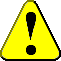 Warning:  Something that could adversely affect your use of the Query Tool or of the material available in the IFCAP databases.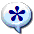 TIP:  Advice on how to more easily navigate or use the Guide or the software.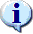 Information: or NOTE: Additional information that might be helpful to you or something you need to know about, but which is not critical to understanding or use of the software.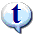 Technical NOTE:  Information primarily of interest to software developers, IRM or Enterprise VistA Support (EVS) personnel.  Most users can usually safely ignore such NOTEs.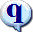 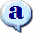 Question:  A question that might come to your mind (hopefully, followed by an Answer!)Guide NameDescription and UseAccounting Technician User’s GuideProvides the information needed to process an obligation, receiving report or amendment using IFCAP.  In addition, it shows how to create or edit FMS documents that will be transmitted to FMS.  All Accounting Technicians at your facility should be given a copy of the Accounting Technician Manual.Application Coordinator User’s GuideProvides guidance to Application Coordinators when implementing IFCAP at a facility.  This guide also contains information on options permitting Application Coordinators to enter the station address, common PAT numbering series, and the proper printer locations used by all IFCAP users.Budget Analyst User’s GuideThis guide is used by the Budget Analyst, generally a person in Fiscal Service.  It describes how to enter the Ceiling Transactions that fund all Control Points.  The Fiscal employee responsible for processing Transfers of Disbursing Authority (TDAs) and assigning ceilings to Control Points should be given a copy of the Budget Analyst User’s Guide.Control Point Clerk User’s GuideThis guide is used by those individuals who are responsible for creating requests (2237s, 1358s, etc.) that will be approved by their Control Point Official.  The Control Point Clerks at your facility should be given a copy of the Control Point Clerk User’s Guide and the Control Point Requestor User’s Guide.  Control Point Official User’s GuideThis guide should be given to those individuals responsible for the management of Fund Control Point money.  These users have been designated the authority to approve requests for goods and services.  There may be more than one Control Point Official for a Funds Control Point.  This guide briefly covers those options used exclusively by the Control Point Official including Approve Requests.  In most cases, the Control Point Official is only concerned with approving requests.  The other options that make up the Control Point Official’s menu are discussed in the Control Point Clerk’s guide.  The Control Point Officials at your facility should be given a copy of the Control Point Official User’s Guide, the Control Point Clerk User’s Guide, and the Control Point Requestor User’s Guide.  Control Point Requestor User’s GuideThis guide is used by those individuals that create temporary requests (2237s, 1358s, etc.) but do not have access to the Control Point balance. The Requestors at your facility should be given a copy of the Control Point Requestor User’s Guide.  Delivery Order User’s GuideThis guide contains the functionality to permit Service level staff to generate orders for contracted items and depending on switch settings at the site to obligate them without passing them through Fiscal service.  A copy of this guide should be provided to those staff members who are going to place orders for contract items.Generic Inventory User’s GuideThis guide describes the full functionality of the IFCAP Inventory system, which includes a warehouse; primary inventories that may or may not maintain a perpetual inventory; and secondary inventories (created by a primary), also maintaining perpetual inventory.  The options also are included to control a dependent inventory point from the warehouse (Issue Book Processing option) or from the primary inventory (Stock Item Distribution Menu).  While the warehouse, primary and secondary inventory are separate parts of the inventory system, the menu options for controlling stock in all three are identical in most respects.  The differences lie in the stock request, stock distribution, and management functions.  See also the Point of Use Manual (http://www.va.gov/vdl/application.asp?appid=42)PPM Accountable Officer User’s GuideThis guide describes the options that may be used by the Accountable Officer, Requisition Clerk, Warehouse staff and other PPM employees.Purchase Card User’s GuideThis guide contains the full functionality to enable the site Card Coordinator to maintain the Registration file for Purchase Cards.  It also contains the functionality for Service level and A&MM staff to create purchase card orders which will be charged against assigned credit cards and reconciled against the charges received from the Austin Charge Card System (CCS). It also contains functionality for designated Approving Officials to approve a reconciliation done by a cardholder.  All staff placing orders using government credit cards and their designated approving officials should be given a copy of this guide.  A copy of the Coordinators part of the guide should be given to the person designated as the site Purchase Card Coordinator.  Purchasing Agent User’s GuideThis guide describes the options used to create, edit and display a Purchase Order, a Vendor, or an Item purchased on a repetitive basis.  It contains the options that enable the Purchasing Agent (PA) to generate and process Requests for Quotation.  In addition, the guide provides information concerning the printing of various management reports.  The PAs at your facility should be given a copy of the Purchasing Agent User’s Guide.Requirements Analyst User’s GuideThis guide provides guidance for options used by the Requirements Analyst under the Personal Property Management (PPM) section of the Acquisition and Materiel Management (A&MM). Service.  These options are used to process requests and requisitions for Supply Fund and to create code sheets.Requisition Clerk User’s GuideThis guide provides guidance for options used by Personal Property Management (PPM) personnel who process requisitions and Integrated Supply Management System (ISMS) / General Services Administration (GSA) / Defense Logistics Agency (DLA) code sheets.Voucher Audit Clerk User’s GuideThis guide explains how to use the options in the Payment/Invoice Tracking Menu of the IFCAP System to build and maintain an invoice tracking system.  The Voucher Audit Clerk inspects invoices, maintains invoice records, and records and/or edits payment information.  Warehouse Clerk User’s GuideThis guide describes the process of receiving goods on the IFCAP system.  All warehouse staff at your facility should be given a copy of the Warehouse Guide.Manual or Guide NameDescription and UsePoint of Use ManualThis guide describes the set up and functionality related to interfacing the inventory in a Secondary Inventory Point such as on a ward with an automated supply station. It supplements—but does not replace— the Generic Inventory User’s Guide.  It’s useful to programmers, site managers, and IRM technical staff setting up or maintaining the point of use interface.  It is also useful to all Acquisition & Materiel Management (A&MM) personnel utilizing GIP.Logistics Data Query Tool User ManualProvides information about the Logistics Data Query Tool.  This manual is for users specifically designated to use this program.  See 0 below for more information.DynaMed-IFCAP Implementation GuideDescribes the interface between DynaMed® (a commercial, off-the-shelf software package) and IFCAP.  As of mid-2007, at Bay Pines VAMC only, DynaMed is used to control inventory.Package Security GuideSpecifies parameters controlling the release of sensitive information related to IFCAP.Release NOTEs and Installation GuideProvides information on how to install the latest version of IFACP at a site.Technical ManualProvides technical information about the IFCAP package, including information to assist programmers, site managers, and Information Resources Management (IRM) technical personnel to operate, maintain, and troubleshoot IFCAP software.DHCP User’s Guide to Computing (obsolete)There are several manuals and guides that provide a foundation for use of Kernel, FileMan, and MailMan (see Glossary).  These documents replace the old DHCP User’s Guide to Computing, which is obsolete.  You will find these at:Kernel:	http://www.va.gov/vdl/application.asp?appid=10FileMan:	http://www.va.gov/vdl/application.asp?appid=5MailMan:	http://www.va.gov/vdl/application.asp?appid=15Domain NamePurposeSecurity KeyMail groupREDACTED (not in use)CALMN/A   CLMREDACTEDCode SheetsN/ACLIREDACTEDReceivingReportsPRCFA TRANSMITCLMREDACTEDDLAPRCHPM CS TRANSMITDLAREDACTEDSends EDI orders to AACXMQ-EDPEDP REDACTEDISMSN/AISMREDACTEDLogPRCHPM CS TRANSMITLOGREDACTEDVendorPRCFA TRANSMITMDYREDACTEDISMSN/AOGRREDACTEDSend 1358 User data to OLCSN/AOLPREDACTEDN/APRCAssigned Position or IFCAP RoleExternal NameInternal NameAssociated Security Key(s)Service Chief or designated Control Point OfficialControl Point Official’s MenuPRCSCP OFFICIALPRCSCPOControl Point ClerkControl Point Clerk’s MenuPRCSCP CLERKPerson who requests goods but doesn’t have access to Control Point RecordsRequestor‘s MenuPRCSREQUESTORChief, Personal Property Management or designee/Accountable OfficerAccountable Officer MenuPRCHUSER PPMPRCHADVOUCHERPRCH TRANSACTION COMPLETEPRCHPM CS PURGE CODE SHEETSPRCHPM CS PURGE ALL PRCHPM CS TRANSMITPRCPW MGRKEYPRCPW ADJAPPRPRCNPPMPPM Clerk or person responsible for creating requisitions and LOG I code sheetsRequisition Clerk MenuPRCHPM REQUISITION CLK MENUPRCHADVOUCHERPRCHPM CS PURGE CODE SHEETSPRCHPM CS PURGE ALL PRCHPM CS TRANSMITPRCH TRANSACTION COMPLETEChief, Purchasing and Contracting or designeePurchasing Agent MenuPRCHUSER PAPRCHADVOUCHERPRCHASSIGN PRCHIMPPRCHRPTPRCH TRANSACTION COMPLETEPRCHVENPurchasing AgentPurchasing Agent MenuPRCHUSER PAPRCHADVOUCHERPRCHIMPPRCHRPTPRCH TRANSACTION COMPLETEChief, Warehouse or designeeWarehouse MenuPRCHUSER WHSEPRCHRECDELWarehouse WorkerWarehouse MenuPRCHUSER WHSEFiscal Application CoordinatorFund Distribution & Accounting MenuPRCF MASTERPRCFA SUPERVISORPRCFA PURGE CODE SHEETS PRCFA TRANSMITPRCF CC/SA MISMATCH OVERRIDEPRCFA VENDOR EDITBudget AnalystFund Distribution Program MenuPRCB MASTERPRCF CC/SA MISMATCH OVERRIDEPRCFA SUPERVISORPRCSCPOChief, Accounting or designeeAccounting Technician MenuPRCFA ACCTG TECHPRCFA SUPERVISORPRCFA PURGE CODE SHEETS PRCFA TRANSMITPRCFA VENDOR EDITPRCHPM CS PURGE CODE SHEETSPRCHPM CS PURGE ALL PRCHPM CS TRANSMITPRCF CC/SA MISMATCH OVERRIDEPRCASVCPRCHVENAccounting TechnicianAccounting Technician MenuPRCFA ACTTG TECHPRCFA VENDOR EDITPRCHPM CS PURGE CODE SHEETSPRCHPM CS PURGE ALL PRCHPM CS TRANSMITPRCF CC/SA MISMATCH OVERRIDEXUPPRCASVCItem File ManagersItem File EditPRCHPC ITEM EDITPRCHITEM MASTERPRCHITEM SUPERVoucher AuditorPayment /Invoice Tracking MenuPRCFD PAYMENTS MENUPRCFA VENDOR EDITPerson in A&MM responsible for Warehouse InventoryWarehouse InventoryPRCPW MAIN MENUPRCPW MGRKEYPRCPW ADJAPPRPRCNWHSE*Person in Primary Inventory Point responsible for maintaining InventoryPrimary--General Inventory/Distribution MenuPRCP MAIN MENUPRCP MGRKEY*Person on the ward/clinic responsible for maintaining InventorySecondary--General Inventory/Distribution MenuPRCP2 MAIN MENUPRCP2 MGRKEYPRCPSSQOH*A&MM and Fiscal Application CoordinatorsIFCAP Application Coordinator MenuPRCHUSER COORDINATOR /Logistics Application CoordinatorsIFCAP Application Coordinator MenuPRCHUSER COORDINATORPRCPAQOH*PRCPODIPRCHPM CS PURGE CODE SHEETSPRCHPM CS PURGE ALL PRCHPM CS TRANSMITApplication Coordinator and Inventory Point ManagersBarcode Manager MenuPRCT MGRService Personnel responsible for performing Inventory Barcode UserPRCT BARCODE USERService Personnel responsible for performing Inventory LabelsPRCT LABELSIRM Service PersonnelBarcode ProgrammerPRCT PROGRAMMERPRCT MGRStation Purchase Card CoordinatorPurchase Card CoordinatorPRCH CARD COORDINATOR MENUService personnel ordering using a Credit CardPurchase Card MenuPRCH PURCHASE CARD MENUService personnel designated as Credit Card approving officialsApproving Official MenuPRCH APPROVEPRCH ARService Control Point personnel ordering contract itemsDelivery Orders MenuPRCH DELIVERY ORDER MENUFiscal Accounting and Budget staff authorized to run the IFCAP-eCMS messaging transaction report  Transaction Report – eCMS/IFCAP PRCHJ TRANS REPORT3PRCHJFISSelect IFCAP MENU Option: User’s Toolbox          Display User Characteristics          Edit Electronic Signature code          Edit User Characteristics          Menu Templates …          Spooler Menu …          TaskMan User          User HelpSelect User’s Toolbox Option: electronic Signature code EditThis option is designed to permit you to enter or change your Initials,Signature Block Information, Office Phone number, and Voice andDigital Pagers numbers.In addition, you are permitted to enter a new Electronic Signature Codeor to change an existing code.INITIAL: BJ//SIGNATURE BLOCK PRINTED NAME: IFUSER,ONE//SIGNATURE BLOCK TITLE: OFFICE PHONE:VOICE PAGER:DIGITAL PAGER:Enter your Current Signature Code:    SIGNATURE VERIFIEDYour typing will not show.ENTER NEW SIGNATURE CODE:RE-ENTER SIGNATURE CODE FOR VERIFICATION:DONE  IFCAP Application Coordinator Menu          Site Parameters          EDI Vendor Edit          Establish Common Number Series          Add/Edit Supply Personnel          Barcode Manager Menu ...          Clear FMS Exception File Entries          FMS Exception Transaction Report          PAT Status Report          Repost FMS Exceptions          Reinstate IFCAP Terminated User          Substation Enter/Edit          Clinical Logistics Office Menu ...          Compliance Reports (1358)          Let Staff Replace Inventory Quantities          On-Demand Users Enter/Edit          Posted Dietetic Cost Report          Unposted Dietetic Cost Report          Quarterly Review of Vouchers          Select IFCAP Application Coordinator Menu Option: Select IFCAP Application Coordinator Menu Option: site ParametersSTATION NUMBER:688     Enter your 3 digit station numberSTATION: 688// FACILITY TYPE:     Select RECEIVING LOCATION:   1st entry should be the Main receiving location at your site  RECEIVING LOCATION:     STREET ADDR.1:     STREET ADDR.2:   STREET ADDR.3:   CITY:     STATE:     ZIP CODE:     DELIVERY HOURS:     SHIP TO SUFFIX:   Select RECEIVING LOCATION: Select MAIL INVOICE LOCATION:   1st entry should be for FMS in Austin, Tx  MAIL INVOICE LOCATION:     MAIL INVOICE ADDRESS1:     MAIL INVOICE ADDRESS2:   MAIL INVOICE ADDRESS3:   MAIL INVOICE CITY:     MAIL INVOICE STATE:     MAIL INVOICE ZIP:     BILL TO SUFFIX:   Select MAIL INVOICE LOCATION: 2nd entry should be for Fiscal Service at your siteHOSPITAL STREET ADDR.1:   HOSPITAL STREET ADDR.2: HOSPITAL CITY:   HOSPITAL STATE: HOSPITAL ZIP:   HOSPITAL PHONE:PROMPT WHEN PRINTING?:  will only appear if substation functionality is in use Select PRINTER LOCATION:  enter a ? to see the various printer locations   PRINTER LOCATION:     DEVICE:   Select PRINTER LOCATION: PRIMARY STATION:  Only 1 station entry can be the primary FMS PAYMENTS BY STATION:   SUPPLY RECEIVING LOCATION:   RECEIPT BEFORE OBLIGATION OK?:  PRINT REC RPT IN FISCAL:            RECEIVING REPORT TRANS METHOD:      CODE SHEET RETENTION PERIOD: DATE/TIME STAMP IN FISCAL:   SUPPLY ENTER BOC:   STATUS OF FUNDS TRACKING:   INTERMEDIATE PRODUCT CODE?:   PRINT FMS VENDOR ID:  Select ACTIVITY ADDRESS CODE (DLA):     ACTIVITY ADDRESS CODE (DLA):     PRIMARY ADDRESS?:   Select ACTIVITY ADDRESS CODE  DISPLAY UNOBLIGATED BALANCE?:   CAN FISCAL ADD VENDORS?:   ISSUE BOOK SORT DEFAULT:  SCREEN FOR FISCAL USER: Select AUTHORIZED FISCAL USER: ISMS TRANSACTION TIMEOUT: 99999  ISMS/LOG SWITCH: ISMS ONLY// APPLICATION COORDINATOR:   FMS SECURITY CODE:   FISCAL REVIEW OF VRQ:   CARRY FORWARD 4TH QTR REQUESTS:   FMS-ET VENDOR CODE:   FMS-ET ALTERNATE ADDRESS IND.: RANGE OF % FOR RECONCILING AMT: STATION NUMBER:   2ND STATION ENTRY  - A SITE MAY SUPPORT A CEMETERY OR REGIONAL OFFICEPrinter NameAbbrevForms/Reports PrintedFiscal (P.O., 1358)-FPOs and Amendments from A&MM and General Post 2237s and 1358s from all Control PointsFiscal (Rec. Reports)-FRReceiving Reports after Warehouse signsReceiving (Supply)-Rreceiving reports after Warehouse signsSupply (PPM)-S2237s from Control PointsSupply 2138-S8free-form POs or pre-printed 2138sSupply 2139 -S9pre-printed 2139sAccounts Rec.-ANot used by Accounts Receivable nowUB-82-UBNot used by Accounts Receivable nowImprest Funds P.O.-IFPImprest Funds POsImprest Funds Rec. Report-IFRImprest Funds Rec. Reports (rather than on the A&MM printer)MailMessage-MUser can generate email message instead of printing/displaying on screenSelect IFCAP Application Coordinator Menu Option: site ParametersSTATION NUMBER: 688STATION: 688// FACILITY TYPE: VAMC// ^printer use  Select PRINTER LOCATION: MAILMESSAGE// F      PRINTER LOCATION: FISCAL (P.O.,1358)//   DEVICE: SS3$PRT-16/6/UP LM 12  Replace   STACK DOCUMENTS:  YES     DAYS FOR DOCUMENTS RETENTION: 7// PRIMARY STATION: YES// ^ Select IFCAP Application Coordinator Menu Option: site ParametersSTATION NUMBER: 688STATION: 688// FACILITY TYPE: VAMC// ^printer use  Select PRINTER LOCATION: FR    PRINTER LOCATION: FISCAL (REC.REPORTS)//   DEVICE: SS3$PRT-10/6/UP//   STACK DOCUMENTS: YES//   DAYS FOR DOCUMENTS RETENTION: 7// Select PRINTER LOCATION: PRIMARY STATION: YES// ^  PRIMARY STATION: YES// FMS PAYMENTS BY STATION: ALL PAYMENTS// SUPPLY RECEIVING LOCATION: WAREHOUSE//RECEIPT BEFORE OBLIGATION OK?: YES// PRINT REC RPT IN FISCAL: ASK TO PRINT RECEIVING REPORT IN FISCAL// RECEIVING REPORT TRANS METHOD: ELECTRONIC - BATCH RELEASE//CODE SHEET RETENTION PERIOD: 90//DATE/TIME STAMP IN FISCAL: YES//SUPPLY ENTER BOC: YES//STATUS OF FUNDS TRACKING: NO//INTERMEDIATE PRODUCT CODE?: NO//PRINT FMS VENDOR ID: YES//Select ACTIVITY ADDRESS CODE (DLA): 369453//  ACTIVITY ADDRESS CODE (DLA): 369453//  PRIMARY ADDRESS?: NO//Select ACTIVITY ADDRESS CODE (DLA):DISPLAY UNOBLIGATED BALANCE?: YES//CAN FISCAL ADD VENDORS?: YES//ISSUE BOOK SORT DEFAULT: ALPHA//SCREEN FOR FISCAL USER: YES//Select AUTHORIZED FISCAL USER:ISMS TRANSACTION TIMEOUT: 86400//ISMS/LOG SWITCH: LOG ONLY//Select IFCAP Application Coordinator Menu Option: EDI Vendor EditSelect VENDOR NAME: IFVENDOR,ONE MEDICAL PRODUCTS  BARTON IFVENDOR,ONE PRODUCTS  PH:800 555-5555 NO: 55555ORD ADD:P O BOX 421                           FMS: IFVENDOR,ONE        PERRYSBURG, OH 43551                  CODE:00000000    FAX:         ...OK? Yes//   (Yes)EDI VENDOR?: Y  YESVENDOR ID NUMBER: ?     Enter the vendor's EDI identification number.  It should be 5-12 upper     case alpha/numeric characters.VENDOR ID NUMBER:  THIS IS PROVIDED BY THE EDI OFFICE IN AUSTINSelect IFCAP Application Coordinator Menu Option: establish Common Number SeriesSelect PAT NUMBER COMMON NUMBERING SERIES: 610-A9Are you adding ‘610-A9’ as a new PAT NUMBER (the 286TH)? No// Y  (Yes)COMMON NUMBERING SERIES: 610-A9// LOWER BOUND: 1UPPER BOUND: 9999NEXT NUMBER: 1USING SECTION: ??1        PERSONAL PROPERTY       2        PURCHASING & CONTRACTING       3        IMPREST FUNDS CLERK       4        ACCOUNTING TECHNICIAN       5        ACCOUNTS RECEIVABLEPC AUTHORIZED BUYER7	  DO AUTHORIZED BUYERUSING SECTION: PUR  PURCHASING & CONTRACTING//FISCAL YEAR: 09Select IFCAP Application Coordinator Menu Option: ESTablish Common Number SeriesSelect PAT NUMBER COMMON NUMBERING SERIES: 662-U0       DO AUTHORIZED BUYERCOMMON NUMBERING SERIES: 662-U0Are you adding ‘662-AU0’ as a new PAT NUMBER (the 286TH)? No// Y  (Yes)     This is the using Section.     Choose from:        1        PERSONAL PROPERTY       2        PURCHASING & CONTRACTING       3        IMPREST FUNDS CLERK       4        ACCOUNTING TECHNICIAN       5        ACCOUNTS RECEIVABLE       6        PC AUTHORIZED BUYER       7        DO AUTHORIZED BUYERUSING SECTION: DO AUTHORIZED BUYER// FISCAL YEAR: 00//Station #PAT/Common Numbering Series+FY*Type of PurchaseFunding610-A9 Non-federal purchases using36_0160 funds610-B9Federal requisitions using36_0160 funds610-C9Certified invoice purchases using36_0160 funds610-D9Non-federal purchases using36_/_0161  funds610-D95Certified invoice purchases using36_/_0161  funds610-D98Federal requisitions using36_/_0161  funds610-IFImprest funds purchases610-TA9Travel advances*9 = Fiscal Year 2009Add/Edit Supply PersonnelSelect NEW PERSON NAME: IFUSER,TWO       IW       SUPPLY EMPLOYEE: MANAGER// ?   1        WAREHOUSE   2        PPM ACCOUNTABLE OFFICER   3        PURCHASING AGENT    4        MANAGERSUPPLY EMPLOYEE:  PPM ACCOUNTABLE OFFICER COMMERCIAL PHONE: 301-555-5555// <= Enter the full 10 digit telephone number FAX NUMBER: 301-555-5555// EMAIL ADDRESS: IFUSER,TWO@FORUM.VA.GOV  Replace      To edit the Signature Block Printed Name or title, Use TBOXBarcode User	Download Barcode Program	Upload Barcode Data Data Manager	Enter/Edit/View	Schedule Data to Process	Status of DataLabels	Inquire Label	Print LabelsSelect IFCAP Application Coordinator Menu Option: Clear FMS Exception File EntriesThis option will purge all FMS Exceptions File Entries earlier than the date which you select.Enter date from which entries should be deleted:  T-30   JAN 30,1995Beginning File 417.1 cleanup..End of processingSelect IFCAP Application Coordinator Menu Option: PAT Status Report  * Previous selection: DATE SIGNED not null  START WITH DATE SIGNED: FIRST//     * Previous selection: SUPPLY STATUS ORDER not null    START WITH SUPPLY STATUS ORDER: FIRST// DEVICE:   UCX/TELNET    Right Margin: 80// PROCUREMENT & ACCOUNTING STATUS LIST           DEC  7,1999  17:41    PAGE 1PO #    PO STATUS                                 ASSIGNED--------------------------------------------------------------------------------B60008  Partial Order Received                    OCT 21,1997B80001  Pending Fiscal Action                     OCT  9,1997B80010  Cancelled Order                           DEC 15,1997B80022  Ordered and Obligated                     FEB  4,1998B90002  Pending Fiscal Action                     MAR  9,1999B90003  Pending Fiscal Action                     MAR 16,1999B90004  Pending Fiscal Action                     MAR 16,1999B90005  Pending PPM Clerk Signature               MAR 16,1999Select IFCAP Application Coordinator Menu Option: CLINical Logistics Office Menu          CLO GIP Reports (CLRS)          CLO Procurement Reports (CLRS)          CLO System Parameters (CLRS)          CLRS Extract Validation TemplatesSelect Clinical Logistics Office menu option:CLO GIP Reports (CLRS)          CLO Procurement Reports (CLRS)          CLO System Parameters (CLRS)Select Clinical Logistics Office Menu Option: CLO GIP Reports (CLRS)Task # 2190 entered for the CLO GIP Reports.Select Clinical Logistics Office Menu Option:Select IFCAP Application Coordinator Menu Option: CLINICAL Logistics Office Menu          CLO GIP Reports (CLRS)          CLO Procurement Reports (CLRS)          CLO System Parameters (CLRS)          CLRS Extract Validation TemplatesSelect Clinical Logistics Office Menu Option: CLO PROcurement Reports (CLRS)Task # 2191 entered for Procurement Reports.Select Clinical Logistics Office Menu Option:Select IFCAP Application Coordinator Menu Option: CLINICAl Logistics Office Menu          CLO GIP Reports (CLRS)          CLO Procurement Reports (CLRS)          CLO System Parameters (CLRS)          CLRS Extract Validation TemplatesSelect Clinical Logistics Office Menu Option: CLO SYStem Parameters (CLRS)Stock on Hand Report Range: 90//180Stock on Hand Report Range successfully set to 180Stock on Hand Report Greater Than Range: 180//90Stock on Hand Report Greater Than Range successfully set to 90Stock Status Report Inactivity Range: 90//CLRS Extract Directory: $1$DGA2:[ANONYMOUS.CLRS]// . . .CLRS Address: 10.2.3.4// . . .CLRS Outlook Mail Group: VHACO10FPCLRS@e2k.va.gov//User Name for CLRS Report Server Login: avalue  //   Password for CLRS Report Server Login: avalue  //      CLRS Regional Acquisition Center: ENTER VALID VALUE //Subj: CLO Procurement Report Status for Dec 05, 2005@10:29:21  [#352893]12/05/05@10:29  1 lineFrom: CLINICAL LOGISTICS REPORT SERVER  In ‘IN’ basket.   Page 1  *New*-------------------------------------------------------------------------------Task # 1189202 entered for Procurement Reports.Subj: CLO Procurement Report Status for Dec 05, 2005@10:37:48  [#352896]12/05/05@10:37  1 lineFrom: CLINICAL LOGISTICS REPORT SERVER  In ‘IN’ basket.   Page 1  *New*-------------------------------------------------------------------------------PO Procurement Data extract complete.Subj: CLO Environment Check & Data Transfer for VMS / FTP , Dec 05, 2005[#352897] 12/05/05@10:37  1 lineFrom: CLINICAL LOGISTICS REPORT SERVER  In ‘IN’ basket.   Page 1  *New*-------------------------------------------------------------------------------Built PO Activity Extracts and GIP Extracts for transferSubj: CLO Environment Check & Data Transfer for VMS / FTP , Dec 05, 200[#352894] 12/05/05@10:29  17 linesFrom: CLINICAL LOGISTICS REPORT SERVER  In ‘IN’ basket.   Page 1  *New*-------------------------------------------------------------------------------Error with file deletion/cleanup prior to processing. Please contact IRM.This error indicates the CLRS EXTRACT DIRECTORY has notbeen properly set up during the installation of this patch.(Please refer to the installation instructions for PRC*5.1*83)A valid directory must be set up with theproper read/write/execute/delete privileges.In addition, the directory name which you createmust be added as the CLRS EXTRACT DIRECTORYthrough the CLO System Parameters Option.If the field is blank, you will generate this error.Please confirm all steps have been performedaccording to the Installation Guide for patch PRC*5.1*83.Subj: CLO Environment Check & Data Transfer for OS / FTP , Dec 13, 2005[#353639] 12/13/05@12:44  23 linesFrom: CLINICAL LOGISTICS REPORT SERVER  In ‘IN’ basket.   Page 1  *New*-------------------------------------------------------------------------------Final FTP Setup complete, beginning FTP TransferThe file transfer to the report server has been initiated.You will be receiving a notification that the FTPprocess has completed. The notification messageshould be received within the hour.  If you do notreceive the FTP process has completed message,please contact IRM. IRM can confirm the processis still running by performing the followingcommand:At the Mumps Programmer prompt, type D ^%SSSee if there are any PRCHLO* routines running.If these routines are present, the process is stillrunning. If you waited one hour, and did not get theFTP process has completed message, a problemwas encountered. Further troubleshooting can beperformed by examining the LOGFILE CLRSxxxFTP1.LOGwhere xxx is your station ID#. The logfile islocated in the following directory: $1$DGA2:[ANONYMOUS.CLRS]Subj: CLO Environment Check & Data Transfer for OS / FTP , Dec 13, 2005[#353640] 12/13/05@12:44  125 linesFrom: CLINICAL LOGISTICS REPORT SERVER  In ‘IN’ basket.   Page 1  *New*-------------------------------------------------------------------------------The FTP Transfer process completed, Dec 13, 2005@12:44:51The Clinical Logistics office should examine the Report ServerFTP directory for your files. If the files from yourstation are not found, IRM can provide additionaltroubleshooting steps by examining the LOGFILECLRSxxxFTP1.LOG where xxx is your station number.The logfile is located in the directory: $1$DGA2:[ANONYMOUS.CLRS]The contents of the logfile are listed below:$ SET VERIFY=(PROCEDURE,IMAGE)$ SET DEFAULT $1$DGA2:[ANONYMOUS.CLRS]$ FTP 10.128.102.204 /INPUT=$1$DGA2:[ANONYMOUS.CLRS]CLRS500FTP.DAT220 Microsoft FTP ServiceConnected to vha16dw40.v16.med.va.gov. 331 Password required for clrsadmin.230 User clrsadmin logged in.Local directory now $1$DGA2:[ANONYMOUS.CLRS]200 PORT command successful.150 Opening ASCII mode data connection for ifcp500f1.txt.1.226 Transfer complete.local: $1$DGA2:[ANONYMOUS.CLRS]IFCP500F1.TXT.1  remote: ifcp500f1.txt.137881 bytes sent in 00:00:00.00 seconds (36993.16 Kbytes/s)200 PORT command successful.150 Opening ASCII mode data connection for ifcp500f10.txt.1.226 Transfer complete.local: $1$DGA2:[ANONYMOUS.CLRS]IFCP500F10.TXT.1  remote: ifcp500f10.txt.17880 bytes sent in 00:00:00.00 seconds (7695.31 Kbytes/s)200 PORT command successful.150 Opening ASCII mode data connection for ifcp500f11.txt.1.226 Transfer complete.local: $1$DGA2:[ANONYMOUS.CLRS]IFCP500F11.TXT.1  remote: ifcp500f11.txt.19724 bytes sent in 00:00:00.00 seconds (9496.09 Kbytes/s)200 PORT command successful.150 Opening ASCII mode data connection for ifcp500f12.txt.1.226 Transfer complete.local: $1$DGA2:[ANONYMOUS.CLRS]IFCP500F12.TXT.1  remote: ifcp500f12.txt.1 200 PORT command successful.150 Opening ASCII mode data connection for ifcp500g1.txt.1.226 Transfer complete.local: $1$DGA2:[ANONYMOUS.CLRS]IFCP500G1.TXT.1  remote: ifcp500g1.txt.15633 bytes sent in 00:00:00.00 seconds (5500.98 Kbytes/s)200 PORT command successful.150 Opening ASCII mode data connection for ifcp500g2.txt.1.226 Transfer complete.local: $1$DGA2:[ANONYMOUS.CLRS]IFCP500G2.TXT.1  remote: ifcp500g2.txt.12731 bytes sent in 00:00:00.00 seconds (2666.99 Kbytes/s)221  $ EXIT 3Subj: CLO GIP Report Status for Dec 14, 2005@15:19:42  [#16840] 12/14/05@15:19 1 lineFrom: CLINICAL LOGISTICS REPORT SERVER  In ‘IN’ basket.   Page 1  *New*-------------------------------------------------------------------------------Error encountered when attempting to run CLO GIP Reports due to other CLRS extracts in progress, please try again later.Subj: CLO Environment Check & Data Transfer for OS / FTP , Dec 14, 2005  [#5305]12/14/05@14:12  3 linesFrom: CLINICAL LOGISTICS REPORT SERVER  In ‘IN’ basket.   Page 1  *New*-------------------------------------------------------------------------------Error encountered when attempting to run CLO POactivity reports due to other CLRS extracts inprogress. Please try again later.Subj: CLO Environment Check & Data Transfer for OS / FTP ,  A date   [#5305]3/10/09@14:12  2 linesFrom: CLINICAL LOGISTICS REPORT SERVER  In ‘IN’ basket.   Page 1  *New*There is no user name identified in the CLRS USER NAME Parameter.Please correct and retry.Subj: CLO Environment Check & Data Transfer for OS / FTP ,  A date   [#5305]3/10/09@14:12  2 linesFrom: CLINICAL LOGISTICS REPORT SERVER  In ‘IN’ basket.   Page 1  *New*There is no password  identified in the CLRS PASSWORD Parameter.Please correct and retry.Subj: CLO GIP Report Status for Mar 08, 2007@12:59:11  [#56327380]03/08/07@12:59  5 linesFrom: CLINICAL LOGISTICS REPORT SERVER  In ‘IN’ basket.   Page 1  *New*-------------------------------------------------------------------------------Error saving to File #446.7 for Stock Status Report, related data: Station: 036 MEMPHISInventory Point: 28 RADIOLOGYFile #446.7 Field Set Attempted: 7///6*0*6*85448.49*0*85448.49*1*0*1*11*0*11Select IFCAP MENU Option: IFCAP Application Coordinator MenuSelect IFCAP Application Coordinator Menu Option: ON-Demand Users Enter/EditINVENTORY POINT MANAGER: IFUSER,ONE       ONE     192-2  >>IFUSER,ONE is not an On-Demand User in any Primary Inventory Point   Only primary inventory points are checkedSelect STATION NUMBER (‘^’ TO EXIT): 688//       WASHINGTON, DCSELECT INVENTORY POINT: SPD  688-SPD  PRIMARYAdd as an On-Demand User? YES   Answer YES to add  <<Added>>Checking distribution points for 688-SPD...   This check is automatic and lists only Secondary Inventory points where user is or can be an On-Demand user.IFUSER,ONE is a User and Manager on the following Inventory Points:688-CLINIC USERONE’S                   Not On-Demand User688-***USERTWO’S SECONDARY_42***       Not On-Demand User688-IFUSER                          Not On-Demand User688-CASE CART                       Not On-Demand UserSELECT INVENTORY POINT:Select IFCAP Application Coordinator Menu Option: on-Demand Users Enter/EditINVENTORY POINT MANAGER:  IFUSER,ONE       ONE     192-2  IFUSER,ONE is an On-Demand User in these Primary Inventory Points:688-SPDSelect STATION NUMBER (‘^’ TO EXIT): 688//       WASHINGTON, DCSELECT INVENTORY POINT: spd  688-SPD  PRIMARYRemove as an On-Demand User? y  YES  <<Removed>>Checking distribution points for 688-SPD...IFUSER,ONE is a User and Manager on the following Inventory Points:688-CLINIC USERONE’S                   Not On-Demand User688-***USERTWO’S SECONDARY_42***       Not On-Demand User688-IFUSER                          Not On-Demand User688-CASE CART                       Not On-Demand UserSELECT INVENTORY POINT:POSTED DIETETIC COST REPORT                    NOV  3,1999  10:36    PAGE 1                                                                VOUCHER          NSN                          SHORT DESCRIPTION         NUMBER  DATE OF  TRANSACTION         AMOUNT     PACK UNIT     UNIT COST  TOTAL--------------------------------------------------------------------------------        OTHER INVENTORY POINT AFFECTED: 658-DIETETIC SUBSISTENCE           FOOD GROUP: Commercial Nutritional Products, Tube feedings & supplements          8940-01-361-8272   DIET SUPMT THPELQD8OZ     I90229  JAN  5,1999                      6          24/PG             7.680              46.08          8940-01-361-8271   DIET SUPMT VANL LQD 8 OZ  I90229  JAN  5,1999                      6          24/PG             7.080              42.48          8940-01-361-8272   DIET SUPMT THPELQD8OZ     I90233  JAN  6,1999                     4          24/PG              7.680              30.72          8940-01-160-1299   DIET SUPMT THPE VAN 8 OZ  I90233  JAN  6,1999                      3          24/PG             8.160              24.48          8940-01-361-8271   DIET SUPMT VANL LQD 8 OZ  I90233  JAN  6,1999                      2          24/PG             7.080              14.16          8940-01-361-8269   DIET SUPMT CHOC LQD 8 OZ  I90250  JAN 11,1999                     3          24/PG              7.080              21.24          8940-01-361-8272   DIET SUPMT THPELQD8OZ     I90250  JAN 11,1999                     2          24/PG              7.680              15.36          8940-01-160-1299   DIET SUPMT THPE VAN 8 OZ  I90250  JAN 11,1999                     3          24/PG              8.160              24.48          8940-01-361-8271   DIET SUPMT VANL LQD 8 OZ  I90250  JAN 11,1999                     6          24/PG              7.080              42.48          8940-01-361-8272   DIET SUPMT THPELQD8OZ     I90264  JAN 14,1999                     9          24/PG              7.680              69.12          8940-01-160-1299   DIET SUPMT THPE VAN 8 OZ  I90264  JAN 14,1999                     2          24/PG              8.160              16.32          8940-01-361-8271   DIET SUPMT VANL LQD 8 OZ  I90264  JAN 14,1999                     2          24/PG              7.080              14.16          8940-01-361-8271   DIET SUPMT VANL LQD 8 OZ  I90289  JAN 22,1999                    11         24/PG               7.080              77.88                           -----------------                                     ---------SUBTOTAL                                                                           522.72SUBCOUNT                          16POSTED DIETETIC COST REPORT                    NOV  3,1999  10:36    PAGE 4                                                                          VOUCHER          NSN                                    SHORT DESCRIPTION         NUMBER  DATE OF  TRANSACTION                       AMOUNT     PACK UNIT     UNIT COST  TOTAL--------------------------------------------------------------------------------           FOOD GROUP: Commercial Nutritional Products, Tube feedings & supplements                           -----------------                                     ---------TOTAL                                                                              522.72COUNTSelect STATION NUMBER (‘^’ TO EXIT): 688//       WASHINGTON, DCSTART WITH FCP: FIRST//    * Previous selection: DATE RECEIVED not null    START WITH DATE RECEIVED: FIRST//DEVICE:   UCX/TELNET    RIGHT MARGIN: 80//UNPOSTED DIETETIC COST REPORT                  NOV  8,1999  11:12    PAGE 1PURCHASE                                                             UNITORDER                         QTY BEING                        PACK  OFNUMBER      FCP       AMOUNT  RECEIVED     DATE RECEIVED       MULT  PURCHASE      DESCRIPTION-------------------------------------------------------------------------------        FOOD GROUP: Fruits, Vegetables688-G90001  4537       15.00  30           JUL 20,1999         1     BG       SQUASH, SUMMER SLICED, FROZEN TYPE II (A) YELLOW       CROOKNECK, EARLY YELLOW, STRAIGHT NECK GRADE A ORB, 2-5 LB PG, FG 3                   ----------SUBTOTAL               15.00        FOOD GROUP:   EMPTY688-G90003  4537      172.50  15           JUL 20,1999         1     EA       CABBAGE-STUFFED                   ----------SUBTOTAL              172.50    TOTAL                 187.50              -------Select IFCAP Application Coordinator Menu Option: QUARTERly Review of Vouchers┌──────────────────────────────────────────────────────────────────────────────┐|                For proper format, this report MUST be printed                ││                       in LANDSCAPE mode (16 or 17 cpi                        |Start with Date: 010105  (JAN 01, 2005)  End with Date: 033105  (MAR 31, 2005)DEVICE: HOME// 0;80;9999  TELNET TERMINALP.O.#            FCP                        APPROVING OFFICIAL                PURCHASING AGENT                                                                                       RECEIVING OFFICIAL                                                                      PARTIAL DATE--------------------------------------------------------------------------------111-T50564       041 MISCN EXPENSES           TEST, USER                     TEST, USER                                                                                            SUPPLY, USER                                                 Jan 27, 2005111-T50560       041 MISCN EXPENSES           TEST, USER                    TEST, USER                             PLACE, HOLDER                                                      Jan 24, 2005  Error CodeError MessageReasonNAUC^<LIN>No actual unit cost for this ITEM.There is no Actual Unit Cost entry for the Line Item Number (<LIN>) in the Procurement & Accounting Transactions (#442) file.NCNO^<LIN>This order requires a contract number but none was entered for this item.The order is a Direct Order, but there is no contract number entered for this Line Item Number (<LIN>) in the Procurement & Accounting Transactions (#442) file.NDDNo delivery date for this P.O. in file 442.There is no Delivery Date in the Procurement & Accounting Transactions (#442) file.NDP0No record for direct delivery patient pointer.The DIRECT DELIVERY PATIENT entered in the Procurement & Accounting Transactions (#442) file for this purchase order cannot be found in the Direct Delivery Patients (#440.2) file.NFT0^<SITE>No entry in file 411.2 for facility type pointer from file 411.There is no entry in the FACILITY TYPE (# 411.2) file for the Facility Type field of the Admin Activity Site Parameter (# 411) file.NFT^<SITE>No facility type pointer for site in file 411.The Admin. Activity Site Parameter (#411) file has no entry in it.NI2N^<ITEM>No contract number for item on this P.O.There are no ITEMS listed under the Item mulTIPle in the Procurement & Accounting Transactions (#442) file.NMICNo mail invoice city in file 411.The city listed for MAIL INVOICE could not be found in the Admin. Activity Site Parameter (#411) file.NMILMAIL INVOICE LOCATION information in file 411 missing. The location for MAIL INVOICE could not be found in the Admin. Activity Site Parameter (#411) file.NMISNo state file pointer in file 411.No MAIL INVOICE STATE pointer in the Admin. Activity Site Parameter (#411) file.NMIZNo mail invoice ZIP CODE entry in file 411.No MAIL INVOICE ZIP CODE in the Admin. Activity Site Parameter (#411) file.NOPRNo PROPOSAL entry in file 442 for this P.O.There is no PROPOSAL entry in the Procurement & Accounting Transactions (#442) file.NOPTNo patient file entry for direct delivery patient pointer.There is no entry in the Patient (#2) file matching the Direct Delivery Patient entered for this P.O. in the Procurement & Accounting Transactions (#442) file.NP12No node 12 in file 442 for this P.O.No ELECTRONIC SIGNATURE in the Procurement & Accounting Transactions (#442) file.NP12INVOICE ADDRESS pointer is missing.No INVOICE ADDRESS in the Procurement & Accounting Transactions (#442) file.NPHNo phone number for this A&MM user in the person file.The New Person (#200) file does not have a phone number listed for this A&MM user.NPHNo phone number for this PPM in the person file.The New Person (#200) file does not have a phone number listed for this PPM.NPHNNo phone number node in the person file for this A&MM user.The New Person (#200) file does not have a phone number node for this A&MM user.NPIAInvoice address missing.There is no INVOICE ADDRESS in node 12 in the Procurement & Accounting Transactions (#442) file.NPO0Zero node of record missing. Unable to check further.No Procurement & Accounting Transactions (#442) file entry exists.NPO1Node 1 missing in record.No VENDOR, SHIP TO or ACCOUNTING information found for the Procurement & Accounting Transactions (#442) file record.NPODNo purchase order date in file 442 for this P.O.There is no PURCHASE ORDER DATE in the Procurement & Accounting Transactions (#442) file.NPPMNo purchasing agent entry in file 442 for this P.O.There is no Purchasing Agent/PPM Agent entry in the Procurement & Accounting Transactions (#442) file.NPPTNo prompt payment terms entered in P.O.There are no PROMPT PAYMENT TERMS entries in the Procurement & Accounting Transactions (#442) file.NQTY^<LIN>No quantity listed for this ITEM.There is no QUANTITY listed for the Line Item Number (<LIN>) in the Procurement & Accounting Transactions (#442) file.NRLNo receiving location node in file 411.No RECEIVING LOCATION node in the Admin. Activity Site Parameter (#411) file.NSCNo Source Code for type of order for this P.O.No SOURCE CODE entry in the Procurement & Accounting Transactions (#442) file.NSITNo site entry in file 442.No SITE entry in the Procurement & Accounting Transactions (#442) file.NSP0^<SITE>No SITE information in file 411.No FACILITY TYPE pointer in the Admin. Activity Site Parameter (#411) file that matches SITE in the Procurement & Accounting Transactions (#442) file.NST0No record in the state fileNo STATE entry in the State (#5) file for Vendor Address State pointer in Vendor file.NSTAAbbreviation missing in state file entry.No Abbreviation in the STATE file.NSTANo Abbreviation in State file.There is no Abbreviation in the STATE file for this state.NSTDPNo State file pointer in Direct Delivery Address in 440.2.No STATE file pointer in Direct Delivery Address field in Direct Delivery Patients file.NSTLNo Ship to pointer to entry in file 441.No SHIP TO pointer to the Admin. Activity Site Parameter (#411) file.NSTPNo Vendor Address pointer to the State  file.No VENDOR ADDRESS State file pointer in the Vendor (#440) file.NSTSThere is no Ship To suffix for  receiving location for this EDI P.O.The SHIP TO entry for this purchase order in the Procurement & Accounting Transactions (#442) file cannot be found in the Admin. Activity Site Parameter (#411) file (Ship To Suffix). An EDI purchase order requires the Ship To suffix.NSTTNo State file pointer in Receiving Location in file  411.No State File pointer in the Receiving Location mulTIPle in the Admin. Activity Site Parameter (#411) file.NUNI^<LIN>No name entry in unit of purchase file for unit of  purchase pointer in ITEM entry in P.O. file.No Name entry in the Unit of Issue file (file 420.5) for the Unit of Purchase entry for the Line Item Number (<LIN>) in the Procurement & Accounting Transactions (#442) file.NUOP^<LIN>No unit of purchase pointer for this ITEM.No Unit of Purchase pointer entered for the Line Item Number (<LIN>) in the Procurement & Accounting Transactions (#442) file.NUPN^<LIN>No entry in unit of issue file for unit of purchase  pointer in ITEM entry in P.O. file.No entry in the Unit of Issue file (file 420.5) for the Unit of Purchase entry for the Line Item Number (<LIN>) in the Procurement & Accounting Transactions (#442) file.NV0No vendor record found in vendor file.No Vendor (#440) file entry for the Vendor pointer from the Procurement & Accounting Transactions (#442) file.NVIDMissing a vendor ID number for an EDI vendor.There is no Vendor ID Number for an EDI Vendor in the Vendor (#440) file.0-9TermDefinition / Discussion1358VA Form 1358, Estimated Obligation or Change in Obligation2138VA Form 90-2138, Order for Supplies or Services (first page of a VA Purchase Order)2139VA Form 90-2139, Order for Supplies or Services (Continuation) (continuation sheet for Form 90-2138)2237VA Form 90-2237, Request, Turn-in and Receipt for Property or Services (used to request goods and services)ATermDefinition / DiscussionA&MMSee Acquisition and Materiel Management (Service)AACSAutomated Allotment Control System—Central computer system developed by VHA to disburse funding from VACO to field stations.Accounting TechnicianFiscal employee responsible for obligation and payment of received goods and services.  Acquisition and Materiel Management (Service) (A&MM)VA Service responsible for contracting and for overseeing the acquisition, storage, and distribution of supplies, services, and equipment used by VA facilities.      See OA&L. Activity CodeThe last two digits of the AACS number.  It is defined by each station.ADP Security OfficerThe individual at your station who is responsible for the security of the computer system, both its physical integrity and the integrity of the records stored in it. Includes overseeing file access.Agent CashierThe person in Fiscal Service (often physically located elsewhere) who makes or receives payments on debtor accounts and issues official receipts.AITCALD CodeAustin Information Technology Center located in Austin, Tex. Appropriation Limitation Department.  A set of Fiscal codes which identifies the appropriation used for funding.Allowance tableReference table in FMS that provides financial information at the level immediately above the AACS, or sub-allowance level.AmendmentA document which changes the information contained in a specified Purchase Order. Amendments are processed by the Purchasing & Contracting section of A&MM and obligated by Fiscal Service.AMISAutomated Management Information System.Application CoordinatorThe individuals responsible for the implementation, training and trouble-shooting of a software package within a service.  IFCAP requires there be an Application Coordinator designated for Fiscal Service, A&MM Service.Approve RequestsThe use of an electronic signature by a Control Point Official to approve a 2237, 1358 or another request form and transmit said request to A&MM/Fiscal.Approving OfficialA user that approves reconciliations to ensure that they are correct and complete.AuthorizationEach authorization represents a deduction from the balance of a 1358 to cover an expense.  Authorizations are useful when you have expenses from more than one vendor for a single 1358.Authorization BalanceThe amount of money remaining that can be authorized against the 1358.  The service balance minus total authorizations.BTermDefinition / DiscussionBatch NumberA unique number assigned by the computer to identify a batch (group) of Code Sheets.  Code Sheets may be transmitted by Batch Number or Transmission Number.Breakout CodeA set of A&MM codes which identifies a vendor by the type of ownership (e.g., Minority-owned, Vietnam Veteran Owned, Small Business Total Set Aside, etc.).Budget AnalystFiscal employee responsible for distributing and transferring funds.Budget Object CodeFiscal accounting element that tells what kind of item or service is being procured.  Budget object codes are listed in VA Handbook 4671.2Budget Sort CategoryUsed by Fiscal Service to identify the allocation of funds throughout their facility.CTermDefinition / DiscussionCCCredit Charge entry identifier used by FMS and CCS for charges paid to Vendor thru Credit Card payment process.CCSThe Charge Card System.  This is the database in Austin that processes the credit card information from the external Credit Card Vendor system (currently CitiDirect), and then passes information on to FMS and IFCAP.   Ceiling TransactionsFunding distributed from Fiscal Service to IFCAP Control Points for spending.  The Budget Analyst initiates these transactions using the Funds Distribution options.Chief Logistics Office (CLO)The Chief Logistics Office (CLO) develops and fosters logistics best practices for the Veterans Health Administration. Through the VHA Acquisition Board the CLO develops the annual VHA Acquisition plan that forms the basis for VHA’s acquisition strategy. This strategy seeks to procure high quality health care products and services in the most cost-effective manner. This includes the attainment of socio-economic procurement goals. The CLO also develops and implements a comprehensive plan for the standardization of healthcare supplies and equipment. This includes the development and administration of clinical product user groups. The CLO is also responsible for developing improvements to supply chain management within VHA. This includes the establishment and monitoring of logistics benchmarking data. The CLO serves as liaison for logistics staff in each of the 21 VISNs. The head of CLO is the Chief Prosthetics and Clinical Logistics Officer (CPCLO).Chief Prosthetics and Clinical Logistics Officer (CPCLO)The official in charge of the VHA Chief Logistics Office (CLO), also called the Clinical Logistics Office.CLASee Clinical Logistics AnalystClassification of RequestAn identifier a Control Point can assign to track requests that fall into a category (e.g., Memberships, Replacement Parts, Food Group III).Clinical Logistics Analyst (CLA)Logistics refers to how resources are acquired, transported and stored along the supply chain. By having an efficient supply chain and proper logistical procedures, an organization can cut costs and increase efficiency.  Clinical logistics refers specifically to resources used for clinical purposes.  A CLA is a person who examines processes, methods and data for clinical logistics operations.Clinical Logistics OfficeSee Chief Logistics Office (CLO).Clinical Logistics Report Server (CLRS)The CLRS project allows the extraction of selected procurement and inventory data from VHA facilities to a centralized Clinical Logistics Report Server.  The server supports the collection, tracking, and reporting of National Performance Measures, assisting the Under Secretary for Health (USH) in evaluating facility performance in the areas of consolidation of high tech equipment, standardization, socioeconomic goal accomplishment, acquisition, and inventory management.CLRSSee Clinical Logistics Report Server (CLRS).Common Numbering SeriesThis is a pre-set series of Procurement and Accounting Transaction (PAT) numbers used by Purchasing and Contracting, Personal Property Management, Accounting Technicians and Imprest Funds Clerks to generate new Purchase Orders/Requisitions/Accounting Transactions on IFCAP. The Application Coordinators establish the Common Numbering Series used by each facility.Control PointFinancial element, existing ONLY in IFCAP, which corresponds to a set of elements in FMS that include the Account Classification Code (ACC) and define the Sub-Allowance on the FMS system.  Used to permit the tracking of monies to a specified service, activity or purpose from an Appropriation or Fund.Control Point ClerkThe user within the service who is designated to input requests (2237s) and maintain the Control Point records for a Service.Control Point OfficialThe individual authorized to expend government funds for ordering of supplies and services for their Control Point(s).  This person has all the options the Control Point Clerk has plus the ability to approve requests by using their electronic signature code.Control Point Official’s BalanceA running record of all the transactions generated and approved for a Control Point from within IFCAP. Effects changes to the control point that are initiated directly from within the FMS system.  Provides information that shows the total amount of funds committed, obligated and remaining to be spent for a specified fiscal quarter.Control Point RequestorThe lowest level Control Point user, who can only enter temporary requests (2237s, 1358s) to a Control Point.  A user can only view or edit their own request.  A Control Point Clerk or Official must make these requests permanent before they can be approved and transmitted to A&MM.Cost CenterCost Centers are unique numbers which define a service. One cost center must be attached to every Fund Control Point.  This enables costs to be captured by service.  Cost centers are listed in VA Handbook 4671.1.DTermDefinition / DiscussionDate CommittedThe date that you want IFCAP to commit funds to the purchase.DefaultA suggested response that is provided by the system.DeficiencyWhen a budget has obligated and expended more than it was funded.Delinquent Delivery Listing A listing of all the Purchase Orders that have not had all the items received by the Warehouse on IFCAP.  It is used to contact the vendor for updated delivery information.Delivery OrderAn order for an item that the VA purchases through an established contract with a vendor who supplies the items.Direct Delivery PatientA patient who has been designated to have goods delivered directly to him/her from the vendor.Discount ItemThis is a trade discount on a Purchase Order.  The discount can apply to a line item or a quantity.  This discount can be a percentage or a set dollar value.ETermDefinition / DiscussioneCMSThe VA’s electronic Contract Management System hosted at the Austin Information Technology Center in Austin, Texas.EDISee Electronic Data Interchange (EDI).EDI VendorA vendor with whom the VA has negotiated an arrangement to submit, accept and fill orders electronically.EDI X12“X12” is the U.S. standard ANSI ASC X12, which is the predominant standard used in North America.  Thus, “EDI X12” refers to electronic data interchanges which meet the X12 standard.  Also seen as “X12 EDI.”Electronic Data Interchange (EDI)Electronic Data Interchange is a method of electronically exchanging business documents according to established rules and formats.Electronic SignatureThe electronic signature code replaces the written signature on all IFCAP documents used within your facility.  Documents going off-station will require a written signature as well.Expenditure RequestA Control Point document that authorizes the expenditure of funds for supplies and/or services (e.g., 2237, 1358, etc.).FTermDefinition / DiscussionFCPFund Control Point (see Control Point).Federal Tax IDA unique number that identifies your station to the Internal Revenue Service.FileManThe FileMan modules are the “building blocks” for all of VistA.  FileMan includes both a database management system (DBMS) and user interface.Source :  http://www.hardhats.org/fileman/FMmain.htmlFiscal BalanceThe amount of money on a 1358 and any adjustments to that 1358 that have been obligated by Fiscal Service.  This amount is reduced by any liquidation submitted against the obligation.Fiscal QuarterThe fiscal year is broken into four three-month quarters.  The first fiscal quarter begins on October 1.Fiscal YearTwelve month period from October 1 to September 30.FMSFinancial Management System, the primary accounting system for administrative appropriations.  FMS has a comprehensive database that provides for flexible on-line and/or batch processing, ad-hoc reporting, interactive query capability and extensive security.  FMS is concerned with budget execution, general ledger, funds control, accounts receivable, accounts payable and cost accounting.FOBFreight on Board.  An FOB of “Destination” means that the vendor has included shipping costs in the invoice, and no shipping charges are due when the shipper arrives at the warehouse with the item.  An FOB of “Origin” means the Vendor has paid shipping costs directly to the shipper and then will include them on their Invoice. FPDSFederal Procurement Data System.FTEEFull Time Employee Equivalent.  An FTEE of 1 stands for 1 fiscal year of full-time employment.  This number is used to measure workforces.  A part-time employee that worked half days for a year would be assigned an FTEE of 0.5, as would a full-time employee that worked for half of a year.Fund Control PointIFCAP accounting element that is not used by FMS.  See also control point.Funds ControlA group of Control Point options that allow the Control Point Clerk and/or Official to maintain and reconcile their funds.Funds DistributionA group of Fiscal options that allows the Budget Analyst to distribute funds to Control Points and track Budget Distribution Reports information.GTermDefinition / DiscussionGBLGovernment Bill of Lading.  A document that authorizes the payment of shipping charges in excess of $250.00.GLGeneral Ledger.GlobalsGlobals are variables which are automatically and transparently stored on disk and persist beyond program, routine, or process completion. Globals are used exactly like ordinary variables, but with the caret character prefixed to the variable name.Globals are stored in highly structured data files by MUMPS, and accessed only as MUMPS globals. VistA file definitions and data are both stored in globals.ITermDefinition / DiscussionIdentification NumberA computer-generated number assigned to a code sheet.Imprest FundsMonies used for cash or 3rd party draft purchases at a VA facility.Integrated Supply Management System (ISMS)ISMS is the system which replaced LOG I for Expendable Inventory.ISMSSee Integrated Supply Management System.Item FileA listing of items specified by A&MM service as being purchased repetitively.  This file maintains a full description of the item, related stock numbers, vendors, contract numbers and a procurement history.Item HistoryProcurement information stored in the Item File.  A history is kept by Fund Control Point and is available to the Control Point at time of request.Item Master Number A computer-generated number used to identify an item in the Item File.JTermDefinition / DiscussionJustificationA written explanation of why the Control Point requires the items requested.  Adequate justification must be given if the goods are being requested from other than a mandatory source.KTermDefinition / DiscussionKernelThe Kernel is the software “scaffolding” that supports all VistA applications.  The Kernel system permits any VistA software application to run without modification to its base structure no matter what hardware or software vendor the application was built on.  The Kernel includes several management tools including device, menu, programming, operations, security/auditing, task, user, and system management.  Its framework provides a structurally sound computing environment that permits controlled user access, menus for choosing various computing activities, the ability to schedule tasks, application development tools, and numerous other management and operation tools.Source:  http://hardhats.org/kernel/KRNmain.htmlLTermDefinition / DiscussionLiquidationThe amount of money posted to the 1358 or Purchase Order as a payment to the vendor.  They are processed through payment/invoice tracking.LOG ILOG I is the name of the Logistics A&MM computer located at the Austin Automation Center.  This system continues to support the Consolidated Memorandum of Receipt.MTermDefinition / DiscussionMThe Massachusetts General Hospital Utility Multi-Programming System, or alternatively M, is a programming language originally created for use in the healthcare industry. M is designed to make writing database-driven applications easy while simultaneously making efficient use of computing resources.  The most outstanding, and unusual, design feature of M is that database interaction is transparently built into the language. Many parts of VistA are written in M.MailManMailman is an integrated data channel in VistA for the distribution of:Patches (Kernel Installation and Distribution System or KIDS builds)Software releases (KIDS builds)Computer-to-computer communications (HL7 transfers, Servers, etc.)Person-to-person messaging (email)Source :  http://www.hardhats.org/cs/mailman/MMmain.htmlMandatory SourceA Federal Agency that sells supplies and services to the VA, Defense Logistics Agency (DLA), General Services Administration (GSA), etc.MSC Confirmation MessageA MailMan message generated by the Austin Message Switching Center that assigns an FMS number to an IFCAP transmission of documents.MUMPSSee M.OTermDefinition / DiscussionOA&LObligationOffice of Acquisitions & Logistics.  {Formerly A&MM).The commitment of funds. The process Fiscal uses to set aside monies to cover the cost of an Order.Obligation (Actual) AmountThe actual dollar figure obligated by Fiscal Service for a Purchase Order.  The Control Point’s records are updated with actual cost automatically when Fiscal obligates the document on IFCAP.Obligation NumberThe 6-character number assigned to orders, requisitions and 1358s.  (i.e. C prefix number that Fiscal Service assigns to the 1358.)  OLCSOn-Line Certification System located at the Austin Information Technology Center. OptionA Vista Option is an application component defined in VA Kernel to control user and remote server access to VistA applications.  Options can appear on menu “trees” of options, through which the user navigates to execute application software.  Types of options include menu (to allow grouping of options); edit (to edit application files via VA FileMan); inquire (to query the database via VA FileMan); print (to execute reports via VA FileMan); run routine (to execute custom application software); server (to process remote procedure calls via MailMan); and Broker (to process GUI remote procedure calls via Kernel Broker).Organization CodeAccounting element functionally comparable to Cost Center, but used to organize purchases by the budget that funded them, not the purposes for spending the funds.Outstanding 2237A&MM report that lists all the IFCAP generated 2237s pending action in A&MM.PTermDefinition / DiscussionPartialA Receiving Report (VA document that shows receipt of goods) for only some of the items ordered on a Purchase Order.Partial DateThe date that a warehouse clerk created a receiving report for a shipment.PAT NumberPending Accounting Transaction number – the primary FMS reference number.  See also Obligation Number.Personal Property ManagementA section of A&MM Service responsible for screening all requests for those items available from a Mandatory Source, VA Excess or Bulk sale.  They also process requisitions for goods from Federal Agencies and equipment requests.  In addition, they maintain the inventory of Warehouse stocked items and all equipment (CMRs) at the facilities they support.POAPurchase Order Acknowledgment.   The message received electronically from an EDI vendor acknowledging the placement of an order.  PPMPersonal Property Management, now referred to at most sites as Acquisition and Materiel Management Service.Program CodeAccounting element that identifies the VA initiative or program that the purchase will support.Prompt Payment TermsThe discount given to the VA for paying the vendor within a set number of days (e.g., 2% 20 days means the VA will save 2% of the total cost of the order if the vendor is paid within 20 days of receipt of goods).Purchase CardA card, like a credit card that Purchase Card Users use to make purchases.  Purchase Cards are not credit cards but debit cards that spend money out of a deposited balance of VA funds.Purchase Card CoordinatorA person authorized by a VA station to monitor and resolve delinquent purchase card orders, help VA services record, edit and approve purchase card orders in a timely manner, assign purchase cards to IFCAP users, and monitor the purchase card expenses of VAMC services.  Purchase Card OrdersOrders funded by a purchase card.Purchase Card UserA person who uses a purchase card.  Purchase Card Users are responsible for recording their purchase card orders in IFCAP.Purchase History Add (PHA)Information about purchase orders which is automatically sent to Austin for archiving.  This same transaction is also used to send a PO for EDI processing.Purchase History Modify (PHM)Information about amendments which is automatically sent to Austin for archiving.  Purchase OrderA government document authorizing the purchase of the goods or services at the terms indicated.Purchase Order AcknowledgmentInformation returned by the vendor describing the status of items ordered (e.g., 10 CRTs shipped, 5 CRTs backordered).Purchase Order StatusThe status of completion of a purchase order (e.g., Pending Contracting Officer’s Signature, Pending Fiscal Action, Partial Order Received, etc.).Purchasing AgentsA&MM employees legally empowered to create purchase orders to obtain goods and services from commercial vendors.QTermDefinition / DiscussionQuarterly ReportA Control Point listing of all transactions (Ceilings, Obligations, and Adjustments) made against a Control Point’s Funds.Quotation for BidStandard Form 18.  Used by Purchasing Agents to obtain written bids from vendors. May be created automatically and transmitted electronically within the Purchasing Agent’s module.RTermDefinition / DiscussionReceiving ReportThe VA document used to indicate the quantity and dollar value of the goods being received.ReconciliationComparing of two records to validate IFCAP Purchase Card orders.  Purchase Card Users compare IFCAP generated purchase card order data with the CC transaction sent from the CCS system in Austin.Reference NumberAlso known as the Transaction Number.  The computer-generated number that identifies a request.  It is comprised of the: Station Number-Fiscal Year-Quarter - Control Point – 4-digit Sequence Number.Repetitive (PR Card) NumberSee Item Master Number.Repetitive Item List (RIL)A method the Control Point uses to order items in the Item File.  The Control Point enters the Item Master Number, the quantity and vendor and IFCAP can sort and generate 2237 requests from the list.  A RIL can be created by using the Auto-Generate feature within the Inventory portion of the package.RequestorSee Control Point Requestor.RequisitionAn order from a Government vendor.Running BalanceA running record of all the transactions generated and approved for a Control Point.  Provides information that shows the total amount of funds committed, obligated, and remaining to be spent for a specified fiscal quarter. STermDefinition / DiscussionSection RequestA temporary request for goods and/or services entered by a Control Point Requestor.  These requests may or may not be made permanent by the Control Point Clerk/Official.Service BalanceThe amount of money on the on the original 1358 and any adjustments to that 1358 when created by that service in their Fund Control Point.  This amount is reduced by any authorizations created by the service.SF-18Request for Quotation.SF-30Amendment of Solicitation/Modification of Contract.Short DescriptionA phrase which describes the item in the Item Master file.  It is restricted to 3 to 60 characters and consists of what the item is, the kind of item, and the size of item (e.g., GLOVE-SURGICAL MEDIUM).Site ParametersInformation (such as Station Number, Cashier’s address, printer location, etc.) that is unique to your station. All IFCAP uses a single Site Parameter file.Sort GroupAn identifier a Control Point can assign to a project or group of like requests.  It is used to generate a report that will tell the cost of requests.Sort OrderThe order in which the budget categories will appear on the budget distribution reports.Special RemarksA field on the Control Point Request that allows the CP Clerk to enter information of use to the Purchasing Agent or vendor.  This field can be printed on the Purchase Order.Stacked DocumentsThe purchase orders, receiving reports, and 1358s which are sent electronically to Fiscal and stored in a file for printing later rather than being printed immediately.Status of FundsFiscal’s on-line status report of the monies available to a Control Point.  FMS updates this information automatically.Sub-control PointA user defined assignment of all or part of a ceiling transaction to a specific category (sub-control point) within a Control Point, Transactions can then be posted against this sub-control point and a report can be generated to track use of specified funding within the overall control point.Sub-cost CenterA subcategory of Cost Center.  IFCAP will not utilize a ‘sub-cost center’ field, but will send FMS the last two digits of the cost center as the FMS ‘sub-cost center’ field.  TTermDefinition / DiscussionTasked JobA job, usually a printout that has been scheduled to run at a predetermined time. Tasked jobs are set up to run without having a person watching over them.TDASee “Transfer of Disbursing Authority.”Total AuthorizationsThe total amount of the authorizations created for the 1358 obligation.Total LiquidationsThe total amount of the liquidations against the 1358 obligation.Transaction NumberThe number of the transaction that funded a Control Point (See Budget Analyst User’s Guide).  It consists of the Station Number – Fiscal Year – Quarter – Control Point – Sequence Number.Transfer of Disbursing AuthorityThe method used to allocate funds to a VA facility.Transmission NumberA sequential number given to a data string when it is transmitted to the Austin DPC; used for tracking message traffic.Type CodeA set of A&MM codes that provides information concerning the vendor size and type of competition sought on a purchase order.UTermDefinition / DiscussionUnit of IssueA description of the quantity/packaging combination in which the item is issued to the end user; it may be different from the Unit of Purchase, which is the combination used when the item is procured from the vendor.  For example, a vendor may sell an item in cases of 24 cans, but the end user receives individual cans from that case.Unit of PurchaseA description of the quantity/packaging combination in which VA purchases the item from the vendor; it may be different from the Unit of Issue, which is the combination used to issue the item to the end user.  See also Unit Conversion Factor.Unit Conversion FactorA number which expresses the ratio between the unit of measure and the unit of issue.  Among other things, the conversion factor (which is part of the vendor data) is used at order release to calculate the due-ins and due-outs.  Supply stations receive the conversion factor at the time of order release and use it to translate the order quantities into supply station amounts.  If an item is procured, stocked and issued using the same units, then the conversion factor would be 1.VTermDefinition / DiscussionVendor fileAn IFCAP file of vendor information solicited by the facility.  This file contains ordering and billing addresses, contract information, FPDS information and telephone numbers.  The debtor’s address may be drawn from this file, but is maintained separately.  If the desired vendor is not in the file, contact A&MM Service to have it added.Vendor ID NumberThe ID number assigned to a vendor by the FMS Vendor unit.VRQFMS Vendor Request document.  When a new vendor is added to IFCAP a VRQ message is sent electronically to the Austin FMS Vendor unit to determine if the vendor exists in the central vendor system.  If the vendor is not in the system, Austin will confirm information and establish the vendor in the central file.  If vendor exists in central file already, Austin will verify the data.  See also VUP. VUPVendor Update Message.  This message is sent electronically from the FMS system to ALL IFCAP sites to ensure that the local vendor file contains the same data as the central vendor file in Austin. This message will contain the FMS Vendor ID for the vendor and the Alternate Address Indicator if applicable.    See also VRQ. XTermDefinition / DiscussionX12 EDISee EDI X12.